«Утверждаю»                                                                                                                                                                                         «01» сентября 2021года                                                     Директор школы :                                                                                                                                                               _____________ Р.Е. НарудьянМелихова Наталья Александровнаучитель начальных классовРабочая программапо литературному чтениюна 2021 - 2022 учебный год4 класс(2 часа в неделю,68 ч.)г. Майкоп2021 г.Планируемые результаты освоения программы по литературному чтению в 4 классе.Личностные результаты: 1) формирование чувства гордости за свою Родину, её историю, российский народ, становление гуманистических и демократических ценностных ориентации многонационального российского общества;2) формирование средствами литературных произведений целостного взгляда на мир в единстве и разнообразии природы, народов, культур и религий;3) воспитание художественно-эстетического вкуса, эстетических потребностей, ценностей и чувств на основе опыта слушания и заучивания наизусть произведений художественной литературы;4) развитие этических чувств, доброжелательности и эмоционально-нравственной отзывчивости, понимания и сопереживания чувствам других людей;5) формирование уважительного отношения к иному мнению, истории и культуре других народов, выработка умения терпимо относиться к людям иной национальной принадлежности;6) овладение начальными навыками адаптации к школе, школьному коллективу;7) принятие и освоение социальной роли обучающегося, развитие мотивов учебной деятельности и формирование личностного смысла учения;8) развитие самостоятельности и личной ответственности за свои поступки на основе представлений о нравственных нормах общения;9) развитие навыков сотрудничества со взрослыми и сверстниками в разных социальных ситуациях, умения избегать конфликтов и находить выходы из спорных ситуаций, умения сравнивать поступки героев литературных произведений со своими собственными поступками, осмысливать поступки героев;10) наличие мотивации к творческому труду и бережному отношению к материальным и духовным ценностям, формирование установки на безопасный, здоровый образ жизни.Метапредметные результаты: 1)  овладение способностью принимать и сохранять цели и задачи учебной деятельности, поиска средств её осуществления;2)  освоение способами решения проблем творческого и поискового характера;3)  формирование умения планировать, контролировать и оценивать учебные действия в соответствии с поставленной задачей и условиями её реализации, определять наиболее эффективные способы достижения результата;4) формирование умения понимать причины успеха/неуспеха учебной деятельности и способности конструктивно действовать даже в ситуациях неуспеха;5)  использование знаково-символических средств представления информации о книгах;6)  активное использование речевых средств для решения коммуникативных и познавательных задач;7) использование различных способов поиска учебной информации в справочниках, словарях, энциклопедиях и интерпретации информации в соответствии с коммуникативными и познавательными задачами;8) овладение навыками смыслового чтения текстов в соответствии с целями и задачами, осознанного построения речевого высказывания в соответствии с задачами коммуникации и составления текстов в устной и письменной формах;9) овладение логическими действиями сравнения, анализа, синтеза, обобщения, классификации по родовидовым признакам, установления причинно-следственных связей, построения рассуждений;10)  готовность слушать собеседника и вести  диалог, признавать различные точки зрения и право каждого иметь и излагать своё мнение и аргументировать свою точку зрения и оценку событий;11)  умение договариваться о распределении ролей в совместной деятельности, осуществлять взаимный контроль в совместной деятельности, общей цели и путей её достижения, осмысливать собственное поведение и поведение окружающих;12) готовность конструктивно разрешать конфликты посредством учёта интересов сторон и сотрудничества.Предметные1)  понимание литературы как явления национальной и мировой культуры, средства сохранения и передачи нравственных ценностей и традиций;2)  осознание значимости чтения для личного развития; формирование представлений о Родине и её людях, окружающем мире, культуре, первоначальных этических представлений, понятий о добре и зле, дружбе, честности; формирование потребности в систематическом чтении;3)  достижение необходимого для продолжения образования уровня читательской компетентности, общего речевого развития, т. е. овладение чтением вслух и про себя, элементарными приёмами анализа художественных, научно-познавательных и учебных текстов с использованием элементарных литературоведческих понятий;4)  использование разных видов чтения (изучающее (смысловое), выборочное, поисковое); умение осознанно воспринимать и оценивать содержание и специфику различных текстов, участвовать в их обсуждении, давать и обосновывать нравственную оценку поступков героев;5)  умение   самостоятельно   выбирать   интересующую   литературу, пользоваться справочными источниками для понимания и получения дополнительной информации, составляя самостоятельно краткую аннотацию;6)  умение использовать простейшие виды анализа различных текстов: устанавливать причинно-следственные связи и определять главную мысль произведения, делить текст на части, озаглавливать их, составлять простой план, находить средства выразительности, пересказывать произведение;7)  умение работать с разными видами текстов, находить характерные особенностинаучно-познавательных, учебных и художественных произведений. На практическом уровне овладеть некоторыми видами письменной речи (повествование — создание текста по аналогии, рассуждение — письменный ответ на вопрос, описание — характеристика героев). Умение написать отзыв на прочитанное произведение;8)  развитие художественно-творческих способностей, умение создавать собственный текст на основе художественного произведения, репродукции картин художников, иллюстраций, на основе личного опыта.Общеучебные умения, навыки и способы деятельностиВ результате освоения предметного содержания литературного чтения учащиеся должны приобрести общие учебные умения, навыки и способы деятельности: осознанно читать, строить диалогическое и монологическое высказывания на основе литературного произведения и личного опыта; описывать и сопоставлять различные объекты, самостоятельно пользоваться справочным аппаратом учебника, находить информацию в словарях и др.В конце 4 класса обучающиеся должны знать: • наизусть не менее 15 стихотворений классиков отечественной и зарубежной литературы;• названия, темы и сюжеты 2 – 3 произведений больших фольклорных жанров, а также литературных произведений классических писателей;• не менее 6 – 7 народных сказок (уметь их пересказать), знать более 10 пословиц, 2 – 3 крылатых выражения (усвоить их смысл и уметь сказать, в какой жизненной ситуации можно, кстати, употребить их). Обучающиеся должны уметь:• осознанно, бегло, правильно и выразительно читать целыми словами при темпе громкого чтения не менее 80 слов в минуту;• понимать содержание текста и подтекст более сложных по художественному и смысловому уровню произведений, выявлять отношение автора к тому, о чем ведется речь, и осознавать собственное отношение к тому, что и как написано;• передавать содержание прочитанного в виде краткого, полного, выборочного, творческого пересказа; придумывать начало повествования или его возможное продолжение или завершение;• использовать в речи средства интонационной выразительности (логическое ударение, сила и эмоциональная окраска голоса, темпоритм, логические и психологические паузы);  • составлять план к прочитанному;• делать подробную характеристику персонажей и их взаимоотношений, ссылаясь на текст;• определять тему и главную мысль произведения;• озаглавливать иллюстрации и тексты;• вводить в пересказы – повествования элементы описания, рассуждения и цитирования;• выделять в тексте слова автора, действующих лиц, пейзажные и бытовые описания;• полноценно слушать; осознанно и полно воспринимать содержание читаемого учителем или одноклассником произведения, устного ответа товарища, т. е. быстро схватывать о чем идет речь в его ответе, с чего он начал отвечать, чем продолжил ответ, какими фактами и другими доказательствами оперирует, как и чем завершил свой ответ;  • ставить вопросы к прочитанному;• самостоятельно делать подборку книг на заданную учителем тему; • оценивать выполнение любой проделанной работы, учебного задания.  Обучающиеся должны:• освоить формы драматизации: чтение по ролям, произнесение реплики героя с использованием мимики, живые картины (индивидуальные и групповые);• принимать участие в конкурсах чтецов;• владеть навыками сознательного, правильного и выразительного чтения целыми словами при темпе громкого чтения не менее 80 слов в минуту;• понимать содержание прочитанного произведения, определять его тему.  Результаты обучения литературе в начальной школе представлены в Требованиях к уровню подготовки оканчивающих начальную школу и содержат три компонента: знать/понимать – перечень необходимых для усвоения каждым учащимся знаний; уметь – владение конкретными умениями и навыками; выделена также группа умений, которыми ученик может пользоваться во внеучебной деятельности – использовать приобретенные знания и умения в практической деятельности и повседневной жизни.Требования к уровню подготовки обучающихся, оканчивающих начальную школу.В результате изучения литературного чтения ученик должензнать/понимать:названия, основное содержание изученных литературных произведений, их авторов;уметь:читать осознанно текст художественного произведения «про себя» (без учета скорости);определять тему и главную мысль произведения;пересказывать текст (объем не более 1,5 с.);делить текст на смысловые части, составлять его простой план;составлять небольшое монологическое высказывание с опорой на авторский текст, оценивать события, героев произведения;читать стихотворные произведения наизусть (по выбору);создавать небольшой устный текст на заданную тему;приводить примеры произведений фольклора (пословицы, загадки, сказки);различать жанры художественной литературы (сказка, рассказ, басня), различать сказки народные и литературные;приводить примеры художественных произведений разной тематики по изученному материалу;различать элементы книги (обложка, оглавление, титульный лист, иллюстрация, аннотация);использовать приобретенные знания и умения в практической деятельности и повседневной жизни для:самостоятельного чтения книг;высказывания оценочных суждений о прочитанном произведении (герое, событии);самостоятельного выбора и определения содержания книги по ее элементам;работы с разными источниками информации (словарями, справочниками, в том числе на электронных носителях). Какие умения нужно сформировать:– Читать осознанно про себя, используя технику автоматизированного чтения, и вслух группами слов без пропусков и перестановок букв и слогов, в темпе не менее 80 слов в минуту (без отметочного оценивания) с соблюдением орфоэпических и интонационных норм (в том числе при чтении наизусть) в соответствии с учебной задачей обращаться к различным видам чтения;– Различать произведения фольклора и литературы; приводить примеры произведений художественной литературы и фольклора разных жанров; различать художественные произведения и познавательные тексты;– Понимать вопросы, поставленные в произведении, характеризовать собственное отношение к героям, поступкам, описанной картине и сравнивать с авторским отношением к изображенному; – Находить в тексте средства художественной выразительности (сравнение, эпитет, метафора, олицетворение), описание и средства изображения пейзажа и интерьера; интерпретировать содержание текста; – Подтверждать ответ примерами из текста; сравнивать героев, их поступки по предложенным критериям, а также уметь самостоятельно определять критерии для сравнения героев, осознанно применять при анализе и интерпретации стихотворного и прозаического текста изученные литературные понятия; – Задавать вопросы к познавательным, учебным и художественным текстам; строить устное диалогическое и монологическое высказывание в объеме изученного материала с соблюдением норм русского литературного языка (орфоэпические нормы, правильная интонация, нормы речевого взаимодействия) и оценивать соблюдение этих норм в речи собеседников; – Интерпретировать и обобщать содержащуюся в тексте информацию; подробно, выборочно, сжато пересказывать художественный текст (устно и письменно), делать пересказ, используя разные типы речи (повествование, описание, рассуждение); – Составлять вопросный, номинативный, цитатный план текста с выделением эпизодов, смысловых частей; пересказывать текст от лица одного из персонажей;– Использовать выразительные средства языка в собственном высказывании для передачи чувств, мыслей, оценки прочитанного;– Составлять устно и письменно краткий отзыв о прочитанном произведении по заданному образцу; сочинять сказки, рассказы по аналогии с прочитанным;– Писать сочинения на заданную тему (не менее 8 предложений) после предварительной подготовки, корректировать собственный текст с учетом правильности, выразительности письменной речи;– Письменно формулировать простые выводы на основе прочитанного/прослушанного текста, подтверждать ответ примерами из текста;– Находить в произведениях фольклора и художественной литературы отражение нравственных ценностей, факты бытовой и духовной культуры; ориентироваться в нравственно-этических понятиях;– Объяснять значение незнакомого слова с опорой на контекст, с использованием словарей и других источников информации.Раздел 1: «Книга в мировой культуре» (4 часа)Ученик научится:рассказывать об исторических событиях, используя материал летописи, былины, жития;рассказывать о герое, используя опорные слова и информацию из различных источников.Ученик получит возможность научиться: понимать ценность и значимость литературы для сохранения русской культуры;пересказывать былину от лица её героя;составлять летопись важных событий.Раздел 2: «Истоки литературного творчества» (9 часов)Ученик научится:самостоятельно определять интонацию, которая больше всего соответствует лирическому произведению;находить в тексте средства художественной выразительности, которые помогают нам увидеть картины, созданные автором;прогнозировать содержание раздела, читать вслух с постепенным переходом на чтение про себя, увеличивать темп чтения вслух, исправляя ошибки при повторном чтении текста, воспринимать на слух художественное произведение. Ученик получит возможность научиться:формулировать учебную задачу урока;анализировать художественный текст, выделять в нём основную мысль, отвечать на вопросы учебника;оперировать понятиями: красота родной природы, гордость за свою родину, лирические произведения. Раздел 3: «О Родине, о подвигах, о славе» (11 часов)Ученик научится:читать стихи, передавая чувство гордости за свою великую Родину;рассказывать о Родине, используя прочитанные произведения и собственные мысли.Ученик получит возможность научиться:делать сообщения по итогам самостоятельной исследовательской работы;писать сценарии тематических вечеров. Раздел 4: «Жить по совести, любя друг друга» (12 часов)Ученик научится: работать с текстом;составлять план, подробно пересказывать произведение с использованием авторских слов и выражений;определять, что хотел сказать автор.прогнозировать содержание произведения;определять прямое и переносное значение слов;понимать, как поступки могут характеризовать героев произведений;осмысливать понятия «благородный поступок», «честность», «верность слову», «делу время – потехе час».Ученик получит возможность научиться:использовать в своей речи олицетворение и сравнение.формулировать учебную задачу урока;бережно относиться к своему и чужому времени, ценить его;находить нужный материал в справочной литературе и рассказывать о творчестве писателя;писать отзыв на прочитанную книгу.Раздел 5: «Литературная сказка» (13 часов)Ученик научится:сравнивать народные и литературные сказки по теме, событиям и по главной мысли;определять тексты повествовательные, описательные и тексты-рассуждения;отвечать на вопросы на основе художественного текста, обсуждать в паре ответы на вопросы учителя, доказывать свою точку зрения.Ученик получит возможность научиться:делить текст на части, озаглавливать их, составлять план пересказа;использовать литературные приёмы для создания своих рассказов;составлять список книг для самостоятельного чтения;размышлять над нравственными ценностями литературных сказок русских и зарубежных писателей.Раздел 6: Великие русские писатели (21час)Ученик научится:пересказывать самые интересные эпизоды из произведений от лица главных героев;составлять рассказ о герое, используя авторский текст.Ученик получит возможность научиться:высказывать своё мнение о прочитанном произведении;давать оценку поступкам героев;пользоваться списком рекомендованной литературы для выбора книги.Содержание учебного предмета литературное чтение с указанием форм организации учебных занятий, основных видов учебной деятельности.Виды речевой и читательской деятельностиУмение слушать (аудирование)Восприятие на слух звучащей речи (высказывание собеседника, слушание различных текстов). Адекватное понимание содержания звучащей речи, умение отвечать на вопросы по содержанию прослушанного произведения, определение последовательности событий, осознание цели речевого высказывания, умение задавать вопросы по прослушанному учебному, научно-познавательному и художественному произведениям.Развитие умения наблюдать за выразительностью речи, за особенностью авторского стиля.ЧтениеЧтение вслух. Ориентация на развитие речевой культуры учащихся, формирование у них коммуникативно-речевых умений и навыков.Постепенный переход от слогового к плавному, осмысленному, правильному чтению целыми словами вслух. Темп чтения, позволяющий осознать текст. Постепенное увеличение скорости чтения. Соблюдение орфоэпических и интонационных норм чтения. Чтение предложений с интонационным выделением знаков препинания. Понимание смысловых особенностей разных по виду и типу текстов, передача их с помощью интонирования. Развитие поэтического слуха. Воспитание эстетической отзывчивости на произведение. Умение самостоятельно подготовиться к выразительному чтению небольшого текста (выбрать тон и темп чтения, определить логические ударения и паузы).Развитие умения переходить от чтения вслух и чтению про себя.Чтение про себя. Осознание смысла произведения при чтении про себя (доступных по объёму и жанру произведений). Определение вида чтения (изучающее, ознакомительное, выборочное), умение находить в тексте необходимую информацию, понимание её особенностей.Работа с разными видами текстаОбщее представление о разных видах текста: художественном, учебном, научно-популярном — и их сравнение. Определение целей создания этих видов текста. Умение ориентироваться в нравственном содержании художественных произведении, осознавать сущность поведения героев.Практическое освоение умения отличать текст от набора предложений. Прогнозирование содержания книги по её названию и оформлению.Самостоятельное определение темы и главной мысли произведения по вопросам и самостоятельное деление текста на смысловые части, их озаглавливание. Умение работать с разными видами информации.Участие в коллективном обсуждении: умение отвечать на вопросы, выступать по теме, слушать выступления товарищей, дополнять ответы по ходу беседы, используя текст. Привлечение справочных и иллюстративно-изобразительных материалов.Библиографическая культураКнига как особый вид искусства. Книга как источник необходимых знаний. Общее представление о первых книгах на Руси и начало книгопечатания. Книга учебная, художественная, справочная. Элементы книги: содержание или оглавление, титульный лист, аннотация, иллюстрации.Умение самостоятельно составить аннотацию.Виды информации в книге: научная, художественная (с опорой на внешние показатели книги, её справочно-иллюстративный материал.Типы книг (изданий): книга-произведение, книга-сборник, собрание сочинений, периодическая печать, справочные издания (справочники, словари, энциклопедии).Самостоятельный выбор книг на основе рекомендательного списка, алфавитного и тематического каталога. Самостоятельное пользование соответствующими возрасту словарями и другой справочной литературой. Работа с текстом художественного произведенияОпределение особенностей художественного текста: своеобразие выразительных средств языка (с помощью учителя). Понимание заглавия произведения, его адекватное соотношение с содержанием.Понимание нравственно-эстетического содержания прочитанного произведения, осознание мотивации поведения героев, анализ поступков героев с точки зрения норм морали. Осознание понятия «Родина», представления о проявлении любви к Родине в литературе разных народов (на примере народов России). Схожесть тем и героев в фольклоре разных народов. Самостоятельное воспроизведение текста с использованием выразительных средств языка (синонимов, антонимов, сравнений, эпитетов), последовательное воспроизведение эпизодов с использованием специфической для данного произведения лексики (по вопросам учителя), рассказ по иллюстрациям, пересказ.Характеристика героя произведения с использованием художественно-выразительных средств данного текста. Нахождение в тексте слов и выражений, характеризующих героя и события. Анализ (с помощью учителя) поступка персонажа и его мотивов. Сопоставление поступков героев по аналогии или по контрасту. Характеристика героя произведения: портрет, характер, выраженные через поступки и речь. Выявление авторского отношения к герою на основе анализа текста, авторских помет, имён героев.Освоение разных видов пересказа художественного текста: подробный, выборочный и краткий (передача основных мыслей).Подробный пересказ текста (деление текста на части, определение главной мысли каждой части и всего текста, озаглавливание каждой части и всего текста): определение главной мысли фрагмента, выделение опорных или ключевых слов, озаглавливание; план (в виде назывных предложений из текста, в виде вопросов, в виде самостоятельно сформулированных высказываний) и на его основе подробный пересказ всего текста.Самостоятельный выборочный пересказ по заданному фрагменту: характеристика героя произведения (выбор слов, выражений в тексте, позволяющих составить рассказ о герое), описание места действия (выбор слов, выражений в тексте, позволяющих составить данное описание на основе текста). Вычленение и сопоставление эпизодов из разных произведений по общности ситуаций, эмоциональной окраске, характеру поступков героев.Развитие наблюдательности при чтении поэтических текстов. Развитие умения предвосхищать (предвидеть) ход развития сюжета, последовательности событий.Работа с научно-популярным, учебным и другими текстамиПонимание заглавия произведения, адекватное соотношение с его содержанием. Определение особенностей учебного и научно-популярного текстов (передача информации). Знакомство с простейшими приёмами анализа различных видов текста: установление причинно-следственных связей, определение главной мысли текста. Деление текста на части. Определение микротем. Ключевые или опорные слова. Построение алгоритма деятельности по воспроизведению текста. Воспроизведение текста с опорой на ключевые слова, модель, схему. Подробный пересказ текста. Краткий пересказ текста (выделение главного в содержании текста). Умение работать с учебными заданиями, обобщающими вопросами и справочным материалом.Умение говорить (культура речевого общения)Осознание диалога как вида речи. Особенности диалогического общения: умение понимать вопросы, отвечать на них и самостоятельно задавать вопросы по тексту; внимательно выслушивать, не перебивая, собеседника и в вежливой форме высказывать свою точку зрения по обсуждаемому произведению (художественному, учебному, научно-познавательному). Умение проявлять доброжелательность к собеседнику. Доказательство собственной точки зрения с опорой на текст или личный опыт. Использование норм речевого этикета в процессе общения. Знакомство с особенностями национального этикета на основе литературных произведений.Работа со словом (распознавать прямое и переносное значение слов, их многозначность), целенаправленное пополнение активного словарного запаса. Работа со словарями.Умение построить монологическое речевое высказывание небольшого объёма с опорой на авторский текст, по предложенной теме или в форме ответа на вопрос. Формирование грамматически правильной речи, эмоциональной выразительности и содержательности. Отражение основной мысли текста в высказывании. Передача содержания прочитанного или прослушанного с учётом специфики научно-популярного, учебного и художественного текстов. Передача впечатлений (из повседневной жизни, художественного произведения, изобразительного искусства) в рассказе (описание, рассуждение, повествование). Самостоятельное построение плана собственного высказывания. Отбор и использование выразительных средств (синонимы, антонимы, сравнения) с учётом особенностей монологического высказывания.Устное сочинение как продолжение прочитанного произведения, отдельных его сюжетных линий, короткий рассказ по рисункам либо на заданную тему.Письмо (культура письменной речи)Нормы письменной речи: соответствие содержания заголовку (отражение темы, места действия, характеров героев), использование в письменной речи выразительных средств языка (синонимы, антонимы, сравнения) в мини-сочинениях (повествование, описание, рассуждение), рассказ на заданную тему, отзыв о прочитанной книге.Круг детского чтенияЗнакомство с культурно-историческим наследием России, с общечеловеческими ценностями.Произведения устного народного творчества разных народов (малые фольклорные жанры, народные сказки о животных, бытовые и волшебные сказки народов России и зарубежных стран). Знакомство с поэзией А.С. Пушкина, М.Ю. Лермонтова, Л.Н. Толстого, А.П. Чехова и других классиков отечественной литературы XIX—XX вв., классиков детской литературы, знакомство с произведениями современной отечественной (с учётом многонационального характера России) и зарубежной литературы, доступными для восприятия младших школьников.Тематика чтения обогащена введением в круг чтения младших школьников мифов Древней Греции, житийной литературы и произведений о защитниках и подвижниках Отечества.Книги разных видов: художественная, историческая, приключенческая, фантастическая, научно-популярная, справочно-энциклопедическая литература, детские периодические издания.Основные темы детского чтения: фольклор разных народов, произведения о Родине, природе, детях, братьях наших меньших, добре, дружбе, честности, юмористические произведения.Литературоведческая пропедевтика (практическое освоение)Нахождение в тексте художественного произведения (с помощью учителя) средств выразительности: синонимов, антонимов, эпитетов, сравнений, метафор и осмысление их значения.Первоначальная ориентировка в литературных понятиях: художественное произведение, искусство слова, автор (рассказчик), сюжет (последовательность событий), тема. Герой произведения: его портрет, речь, поступки, мысли, отношение автора к герою.Общее представление об особенностях построения разных видов рассказывания: повествования (рассказ), описания (пейзаж, портрет, интерьер), рассуждения (монолог героя, диалог героев).Сравнение прозаической и стихотворной речи (узнавание, различение), выделение особенностей стихотворного произведения (ритм, рифма).Фольклорные и авторские художественные произведения (их различение).Жанровое разнообразие произведений. Малые фольклорные формы (колыбельные песни, потешки, пословицы, поговорки, загадки): узнавание, различение, определение основного смысла. Сказки о животных, бытовые, волшебные. Художественные особенности сказок: лексика, построение (композиция). Литературная (авторская) сказка.Рассказ, стихотворение, басня — общее представление о жанре, наблюдение за особенностями построения и выразительными средствами.Творческая деятельность обучающихся(на основе литературных произведений)Интерпретация текста литературного произведения в творческой деятельности учащихся: чтение по ролям, инсценирование, драматизация, устное словесное рисование, знакомство с различными способами работы с деформированным текстом и использование их (установление причинно-следственных связей, последовательности событий, изложение с элементами сочинения, создание собственного текста на основе художественного произведения (текст по аналогии), репродукций картин художников, по серии иллюстраций к произведению или на основе личного опыта). Развитие умения различать состояние природы в различные времена года, настроение людей, оформлять свои впечатления в устной или письменной речи. Сравнивать свои тексты с художественными текстами-описаниями, находить литературные произведения, созвучные своему эмоциональному настрою, объяснять свой выборРабочая программа по литературному чтению для 4 класса общеобразовательной школы  разработана  в соответствии с учебным планом ЧУ ООНОО «Начальная школа «Глобус»»на 2020-2021 учебный год, Федеральным государственным образовательным стандартом начального общего образования 2010 года, в соответствии с авторской программой «Литературное чтение. Примерные рабочие программы. Предметная линия учебников системы «Перспектива». 1-4 классы: учеб. пособие для общеобразоват. организаций / Л.Ф. Климанова, М.В. Бойкина. – 2-е изд., доп. – М.:  Просвещение, 2019 г., утвержденной МО РФ в соответствии  с требованиями Федерального компонента государственного стандарта начального образования.Обеспечена:Учебник: Литературное чтение: учеб. Для 4 кл. нач. шк. в 2-х ч.[сост. Л.Ф.Климанова и др.]. – М.: Просвещение, 2017 год.Согласно учебному плану ЧУ ООНОО «Начальная школа «Глобус»» на 2020 – 2021 учебный год на изучение литературного чтения в 4 классе отводится 2 учебных часа в неделю. Рабочая программа рассчитана на 68 учебных часов, в том числе для проведения:Основная форма организации образовательного процесса – классно-урочная.Технологии обучения: компетентостно-деятельностный подход.Механизмы формирования универсальных учебных действий, информационной и читательской грамотности обучающихся: - УУД учебная мотивация, учебные цели, постановка учебных задач, учебные действия и операции (ориентировку, преобразование материала, контроль и оценку).Рабочая программа предполагает использование новых подходов в работе, направленных на формирование универсальных учебных действий в личностных, коммуникативных, познавательных, регулятивных сферах, обеспечивающих способность к организации самостоятельной учебной деятельности. Программа предусматривает проведение традиционных и нетрадиционных уроков, обобщающих уроков. Используется фронтальная, групповая, индивидуальная работа, работа в парах.Виды и формы контроля:-  проверочные работы, чтение стихотворных произведений наизусть, пересказы текстов.Особенности программыДанная рабочая программа реализует национально-региональные особенности содержания образования в соответствии с ФГОС (в соответствии со ст.5 (п.5) закона РА № 363 «О внесении изменений в закон РА об образовании» и постановлении кабинета Министров РА № 115 «О Национально–региональном компоненте государственного образовательного стандарта»), т.е. выделяется 10 – 15% учебного времени. Основными формами изучения вопросов НРК являются семинары и проблемные беседы, на которых учащиеся самостоятельно анализируют различные источники информации, выполняют проекты, презентации, готовят индивидуальные доклады и сообщения.Технологическая карта № 1Технологическая карта № 2Технологическая карта № 3Технологическая карта № 4Технологическая карта № 5Технологическая карта № 6Частное учреждение«Общеобразовательнаяорганизация   начальногообщего образования«Начальная школа  «Глобус»385018,г.Майкоп,ул.Некрасова,289/бE-mail:schoolglobus01@mail.ruОГРН1160105051083,ИНН 0105076751,КПП 010501001ЧУ ООНОО «Начальная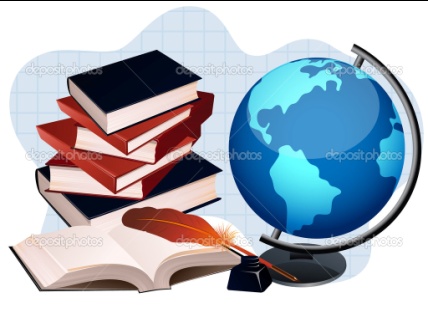 школа «Глобус»Унэе мылъкукlэ лэжьэрэгурыт гъэсэныгъэ ублэпlэеджапlэу «Глобус»385018, къ. Мыекъуапэ,ур. Некрасовыр,289/бE-mail:schoolglobus01@mail.ruОГРН1160105051083,ИНН 0105076751КПП 010501001Проверочных работ- 12 часовДиагностических работПроекты - 3 час- 3 проектаТема, кол-во часовТема, кол-во часовРаздел 1 «Книга в мировой культуре» (4 часа)Раздел 1 «Книга в мировой культуре» (4 часа)Раздел 1 «Книга в мировой культуре» (4 часа)Раздел 1 «Книга в мировой культуре» (4 часа)Раздел 1 «Книга в мировой культуре» (4 часа)Раздел 1 «Книга в мировой культуре» (4 часа)Раздел 1 «Книга в мировой культуре» (4 часа)Раздел 1 «Книга в мировой культуре» (4 часа)Раздел 1 «Книга в мировой культуре» (4 часа)Цель темыЦель темыПомочь осознать мотивы чтения и изучения исторических произведений;воспитывать культуру и уважение к истории России.Помочь осознать мотивы чтения и изучения исторических произведений;воспитывать культуру и уважение к истории России.Помочь осознать мотивы чтения и изучения исторических произведений;воспитывать культуру и уважение к истории России.Помочь осознать мотивы чтения и изучения исторических произведений;воспитывать культуру и уважение к истории России.Помочь осознать мотивы чтения и изучения исторических произведений;воспитывать культуру и уважение к истории России.Помочь осознать мотивы чтения и изучения исторических произведений;воспитывать культуру и уважение к истории России.Помочь осознать мотивы чтения и изучения исторических произведений;воспитывать культуру и уважение к истории России.Помочь осознать мотивы чтения и изучения исторических произведений;воспитывать культуру и уважение к истории России.Помочь осознать мотивы чтения и изучения исторических произведений;воспитывать культуру и уважение к истории России.Планируемые результатыПланируемые результатыПланируемые результатыПланируемые результатыПланируемые результатыПланируемые результатыПланируемые результатыПланируемые результатыПланируемые результатыПланируемые результатыПланируемые результатыПредметныеПредметныеПредметныеПредметныеПредметныеПредметныеУУДУУДУУДЧтение: работас информациейЧтение: работас информациейУченик научится:рассказывать об исторических событиях, используя материал летописи, былины, жития;рассказывать о герое, используя опорные слова и информацию из различных источников.Ученик научится:рассказывать об исторических событиях, используя материал летописи, былины, жития;рассказывать о герое, используя опорные слова и информацию из различных источников.Ученик научится:рассказывать об исторических событиях, используя материал летописи, былины, жития;рассказывать о герое, используя опорные слова и информацию из различных источников.Ученик научится:рассказывать об исторических событиях, используя материал летописи, былины, жития;рассказывать о герое, используя опорные слова и информацию из различных источников.Ученик научится:рассказывать об исторических событиях, используя материал летописи, былины, жития;рассказывать о герое, используя опорные слова и информацию из различных источников.Ученик научится:рассказывать об исторических событиях, используя материал летописи, былины, жития;рассказывать о герое, используя опорные слова и информацию из различных источников.Л-01 Л-02  Л-03 Л-07 Л-09 Л-12 Л-13  К-02 К-04 К-07 К-13 К-18 К-19К-20  П-01  П-04 П-11 П-19 П-23  Р-01 Р-03Р-07 Р-08 Р-10Л-01 Л-02  Л-03 Л-07 Л-09 Л-12 Л-13  К-02 К-04 К-07 К-13 К-18 К-19К-20  П-01  П-04 П-11 П-19 П-23  Р-01 Р-03Р-07 Р-08 Р-10Л-01 Л-02  Л-03 Л-07 Л-09 Л-12 Л-13  К-02 К-04 К-07 К-13 К-18 К-19К-20  П-01  П-04 П-11 П-19 П-23  Р-01 Р-03Р-07 Р-08 Р-10Ч1-01 Ч1-02 Ч1-03 Ч2-02 Ч2-06 Ч2-07 Ч1-09Ч1-01 Ч1-02 Ч1-03 Ч2-02 Ч2-06 Ч2-07 Ч1-09Ученик получит возможность научиться: понимать ценность и значимость литературы для сохранения русской культуры;пересказывать былину от лица её героя;составлять летопись важных событий.Ученик получит возможность научиться: понимать ценность и значимость литературы для сохранения русской культуры;пересказывать былину от лица её героя;составлять летопись важных событий.Ученик получит возможность научиться: понимать ценность и значимость литературы для сохранения русской культуры;пересказывать былину от лица её героя;составлять летопись важных событий.Ученик получит возможность научиться: понимать ценность и значимость литературы для сохранения русской культуры;пересказывать былину от лица её героя;составлять летопись важных событий.Ученик получит возможность научиться: понимать ценность и значимость литературы для сохранения русской культуры;пересказывать былину от лица её героя;составлять летопись важных событий.Ученик получит возможность научиться: понимать ценность и значимость литературы для сохранения русской культуры;пересказывать былину от лица её героя;составлять летопись важных событий.Л-01 Л-02  Л-03 Л-07 Л-09 Л-12 Л-13  К-02 К-04 К-07 К-13 К-18 К-19К-20  П-01  П-04 П-11 П-19 П-23  Р-01 Р-03Р-07 Р-08 Р-10Л-01 Л-02  Л-03 Л-07 Л-09 Л-12 Л-13  К-02 К-04 К-07 К-13 К-18 К-19К-20  П-01  П-04 П-11 П-19 П-23  Р-01 Р-03Р-07 Р-08 Р-10Л-01 Л-02  Л-03 Л-07 Л-09 Л-12 Л-13  К-02 К-04 К-07 К-13 К-18 К-19К-20  П-01  П-04 П-11 П-19 П-23  Р-01 Р-03Р-07 Р-08 Р-10Ч1-01 Ч1-02 Ч1-03 Ч2-02 Ч2-06 Ч2-07 Ч1-09Ч1-01 Ч1-02 Ч1-03 Ч2-02 Ч2-06 Ч2-07 Ч1-09Организация образовательного пространстваОрганизация образовательного пространстваОрганизация образовательного пространстваОрганизация образовательного пространстваОрганизация образовательного пространстваОрганизация образовательного пространстваОрганизация образовательного пространстваОрганизация образовательного пространстваОрганизация образовательного пространстваОрганизация образовательного пространстваОрганизация образовательного пространстваМежпредметные связиМежпредметные связиМежпредметные связиФормы работыФормы работыФормы работыРесурсыРесурсыРесурсыРесурсыРесурсыМатематика (умение выполнять задания по алгоритму). Окружающий мир, музыка, изобразительное искусство, технология.Математика (умение выполнять задания по алгоритму). Окружающий мир, музыка, изобразительное искусство, технология.Математика (умение выполнять задания по алгоритму). Окружающий мир, музыка, изобразительное искусство, технология.Фронтальная, в парах, групповаяиндивидуальная.Фронтальная, в парах, групповаяиндивидуальная.Фронтальная, в парах, групповаяиндивидуальная.Учебник «Литературное чтение».  Методическое пособие.Наглядный и раздаточный материал.Интернет – ресурсы: http://ped-kopilka.ru/http://nsportal.ru/  http://prezentacii.com/http://festival.1september.ru/http://nsportal.ru/nachalnaya-shkola/Учебник «Литературное чтение».  Методическое пособие.Наглядный и раздаточный материал.Интернет – ресурсы: http://ped-kopilka.ru/http://nsportal.ru/  http://prezentacii.com/http://festival.1september.ru/http://nsportal.ru/nachalnaya-shkola/Учебник «Литературное чтение».  Методическое пособие.Наглядный и раздаточный материал.Интернет – ресурсы: http://ped-kopilka.ru/http://nsportal.ru/  http://prezentacii.com/http://festival.1september.ru/http://nsportal.ru/nachalnaya-shkola/Учебник «Литературное чтение».  Методическое пособие.Наглядный и раздаточный материал.Интернет – ресурсы: http://ped-kopilka.ru/http://nsportal.ru/  http://prezentacii.com/http://festival.1september.ru/http://nsportal.ru/nachalnaya-shkola/Учебник «Литературное чтение».  Методическое пособие.Наглядный и раздаточный материал.Интернет – ресурсы: http://ped-kopilka.ru/http://nsportal.ru/  http://prezentacii.com/http://festival.1september.ru/http://nsportal.ru/nachalnaya-shkola/I этап. Мотивация к деятельностиI этап. Мотивация к деятельностиI этап. Мотивация к деятельностиI этап. Мотивация к деятельностиI этап. Мотивация к деятельностиI этап. Мотивация к деятельностиI этап. Мотивация к деятельностиI этап. Мотивация к деятельностиI этап. Мотивация к деятельностиI этап. Мотивация к деятельностиI этап. Мотивация к деятельностиЦель: мотивировать обучающихся на изучение темы «Летописи, былины, сказания, жития»Цель: мотивировать обучающихся на изучение темы «Летописи, былины, сказания, жития»Цель: мотивировать обучающихся на изучение темы «Летописи, былины, сказания, жития»Цель: мотивировать обучающихся на изучение темы «Летописи, былины, сказания, жития»Проблемная ситуация:Дается задание, с которым дети не могут справиться. Анализируя ответы учащихся, в чем причина, приводим их к выводу, что не достает знаний.Проблемная ситуация:Дается задание, с которым дети не могут справиться. Анализируя ответы учащихся, в чем причина, приводим их к выводу, что не достает знаний.Проблемная ситуация:Дается задание, с которым дети не могут справиться. Анализируя ответы учащихся, в чем причина, приводим их к выводу, что не достает знаний.Проблемная ситуация:Дается задание, с которым дети не могут справиться. Анализируя ответы учащихся, в чем причина, приводим их к выводу, что не достает знаний.Проблемная ситуация:Дается задание, с которым дети не могут справиться. Анализируя ответы учащихся, в чем причина, приводим их к выводу, что не достает знаний.Проблемная ситуация:Дается задание, с которым дети не могут справиться. Анализируя ответы учащихся, в чем причина, приводим их к выводу, что не достает знаний.Проблемная ситуация:Дается задание, с которым дети не могут справиться. Анализируя ответы учащихся, в чем причина, приводим их к выводу, что не достает знаний.II этап. Учебно-познавательная деятельностьII этап. Учебно-познавательная деятельностьII этап. Учебно-познавательная деятельностьII этап. Учебно-познавательная деятельностьII этап. Учебно-познавательная деятельностьII этап. Учебно-познавательная деятельностьII этап. Учебно-познавательная деятельностьII этап. Учебно-познавательная деятельностьII этап. Учебно-познавательная деятельностьII этап. Учебно-познавательная деятельностьII этап. Учебно-познавательная деятельность№ урокаОсновное содержание темыОсновное содержание темыОсновное содержание темыОсновное содержание темыДомашнее заданиеДомашнее заданиеТермины и понятияДата по плануДата по плануДата по фактуВводный урок по курсу литературного чтения. Знакомство с учебником.Вводный урок по курсу литературного чтения. Знакомство с учебником.Вводный урок по курсу литературного чтения. Знакомство с учебником.Вводный урок по курсу литературного чтения. Знакомство с учебником.Летопись, былина, жития         02.09       07.09       02.09       07.09Самые интересные книги, прочитанные летом. Устное сочинение на тему «Книга в нашей жизни»Самые интересные книги, прочитанные летом. Устное сочинение на тему «Книга в нашей жизни»Самые интересные книги, прочитанные летом. Устное сочинение на тему «Книга в нашей жизни»Самые интересные книги, прочитанные летом. Устное сочинение на тему «Книга в нашей жизни»Летопись, былина, жития         02.09       07.09       02.09       07.09Книга в мировой культуре. Высказывания известных людей о книге.Книга в мировой культуре. Высказывания известных людей о книге.Книга в мировой культуре. Высказывания известных людей о книге.Книга в мировой культуре. Высказывания известных людей о книге.У.-с.4-7У.-с.4-7Летопись, былина, жития         09.09       09.09«Повесть временных лет». Летописец Нестор. М.Горький. «О книгах». Рассказ о своей домашней библиотеке.«Повесть временных лет». Летописец Нестор. М.Горький. «О книгах». Рассказ о своей домашней библиотеке.«Повесть временных лет». Летописец Нестор. М.Горький. «О книгах». Рассказ о своей домашней библиотеке.«Повесть временных лет». Летописец Нестор. М.Горький. «О книгах». Рассказ о своей домашней библиотеке.У.-с.8-11У.-с.8-11Летопись, былина, жития  14.0914.09III. Интеллектуально-преобразовательная деятельностьIII. Интеллектуально-преобразовательная деятельностьIII. Интеллектуально-преобразовательная деятельностьIII. Интеллектуально-преобразовательная деятельностьIII. Интеллектуально-преобразовательная деятельностьIII. Интеллектуально-преобразовательная деятельностьIII. Интеллектуально-преобразовательная деятельностьIII. Интеллектуально-преобразовательная деятельностьIII. Интеллектуально-преобразовательная деятельностьIII. Интеллектуально-преобразовательная деятельностьIII. Интеллектуально-преобразовательная деятельностьЦель: учить школьников самоорганизации при выполнении учебного задания.Цель: учить школьников самоорганизации при выполнении учебного задания.Цель: учить школьников самоорганизации при выполнении учебного задания.На этапе «Интеллектуально-преобразовательная деятельность» учащимся предлагается выполнить практические задания:
информативное - учащиеся работают, используя образец на доске, в учебнике или рабочей тетради; 
импровизационное - учащиеся, используя усвоенный алгоритм, выполняют задание, которое отличается от образца по содержанию или форме; 
эвристическое - учащиеся самостоятельно выполняют задание на предложенную тему. На этапе «Интеллектуально-преобразовательная деятельность» учащимся предлагается выполнить практические задания:
информативное - учащиеся работают, используя образец на доске, в учебнике или рабочей тетради; 
импровизационное - учащиеся, используя усвоенный алгоритм, выполняют задание, которое отличается от образца по содержанию или форме; 
эвристическое - учащиеся самостоятельно выполняют задание на предложенную тему. На этапе «Интеллектуально-преобразовательная деятельность» учащимся предлагается выполнить практические задания:
информативное - учащиеся работают, используя образец на доске, в учебнике или рабочей тетради; 
импровизационное - учащиеся, используя усвоенный алгоритм, выполняют задание, которое отличается от образца по содержанию или форме; 
эвристическое - учащиеся самостоятельно выполняют задание на предложенную тему. На этапе «Интеллектуально-преобразовательная деятельность» учащимся предлагается выполнить практические задания:
информативное - учащиеся работают, используя образец на доске, в учебнике или рабочей тетради; 
импровизационное - учащиеся, используя усвоенный алгоритм, выполняют задание, которое отличается от образца по содержанию или форме; 
эвристическое - учащиеся самостоятельно выполняют задание на предложенную тему. На этапе «Интеллектуально-преобразовательная деятельность» учащимся предлагается выполнить практические задания:
информативное - учащиеся работают, используя образец на доске, в учебнике или рабочей тетради; 
импровизационное - учащиеся, используя усвоенный алгоритм, выполняют задание, которое отличается от образца по содержанию или форме; 
эвристическое - учащиеся самостоятельно выполняют задание на предложенную тему. На этапе «Интеллектуально-преобразовательная деятельность» учащимся предлагается выполнить практические задания:
информативное - учащиеся работают, используя образец на доске, в учебнике или рабочей тетради; 
импровизационное - учащиеся, используя усвоенный алгоритм, выполняют задание, которое отличается от образца по содержанию или форме; 
эвристическое - учащиеся самостоятельно выполняют задание на предложенную тему. На этапе «Интеллектуально-преобразовательная деятельность» учащимся предлагается выполнить практические задания:
информативное - учащиеся работают, используя образец на доске, в учебнике или рабочей тетради; 
импровизационное - учащиеся, используя усвоенный алгоритм, выполняют задание, которое отличается от образца по содержанию или форме; 
эвристическое - учащиеся самостоятельно выполняют задание на предложенную тему. На этапе «Интеллектуально-преобразовательная деятельность» учащимся предлагается выполнить практические задания:
информативное - учащиеся работают, используя образец на доске, в учебнике или рабочей тетради; 
импровизационное - учащиеся, используя усвоенный алгоритм, выполняют задание, которое отличается от образца по содержанию или форме; 
эвристическое - учащиеся самостоятельно выполняют задание на предложенную тему. IV этап. Контроль и оценка результатов обучающей деятельностиIV этап. Контроль и оценка результатов обучающей деятельностиIV этап. Контроль и оценка результатов обучающей деятельностиIV этап. Контроль и оценка результатов обучающей деятельностиIV этап. Контроль и оценка результатов обучающей деятельностиIV этап. Контроль и оценка результатов обучающей деятельностиIV этап. Контроль и оценка результатов обучающей деятельностиIV этап. Контроль и оценка результатов обучающей деятельностиIV этап. Контроль и оценка результатов обучающей деятельностиIV этап. Контроль и оценка результатов обучающей деятельностиIV этап. Контроль и оценка результатов обучающей деятельностиФормы контроляФормы контроляФормы контроляОценка результатов деятельностиОценка результатов деятельностиОценка результатов деятельностиОценка результатов деятельностиОценка результатов деятельностиОценка результатов деятельностиОценка результатов деятельностиОценка результатов деятельностиФормы контроляФормы контроляФормы контролясамооценка учителясамооценка учителясамооценка учителявнешняя оценкавнешняя оценкавнешняя оценкавнешняя оценкавнешняя оценкаСтартовая диагностика образовательных результатов.Проверочная работа по теме.Стартовая диагностика образовательных результатов.Проверочная работа по теме.Стартовая диагностика образовательных результатов.Проверочная работа по теме.Формирует адекватную оценку по выполнению поставленных задач урока.
Стимулирует учеников оценивать свою деятельность на уроке, свои чувства и настроение.Формирует адекватную оценку по выполнению поставленных задач урока.
Стимулирует учеников оценивать свою деятельность на уроке, свои чувства и настроение.Формирует адекватную оценку по выполнению поставленных задач урока.
Стимулирует учеников оценивать свою деятельность на уроке, свои чувства и настроение.Тема, кол-во часовТема, кол-во часовРаздел 2 «Истоки литературного творчества» (9 часов)Раздел 2 «Истоки литературного творчества» (9 часов)Раздел 2 «Истоки литературного творчества» (9 часов)Раздел 2 «Истоки литературного творчества» (9 часов)Раздел 2 «Истоки литературного творчества» (9 часов)Раздел 2 «Истоки литературного творчества» (9 часов)Раздел 2 «Истоки литературного творчества» (9 часов)Раздел 2 «Истоки литературного творчества» (9 часов)Раздел 2 «Истоки литературного творчества» (9 часов)Цель темыЦель темыРазвивать умения выразительно читать произведение, передавая интонацией настроение;Развивать память, мышление, речь, воображение;Учить понимать поступки и характеризовать героев, сравнивать литературную и народную сказкиРазвивать умения выразительно читать произведение, передавая интонацией настроение;Развивать память, мышление, речь, воображение;Учить понимать поступки и характеризовать героев, сравнивать литературную и народную сказкиРазвивать умения выразительно читать произведение, передавая интонацией настроение;Развивать память, мышление, речь, воображение;Учить понимать поступки и характеризовать героев, сравнивать литературную и народную сказкиРазвивать умения выразительно читать произведение, передавая интонацией настроение;Развивать память, мышление, речь, воображение;Учить понимать поступки и характеризовать героев, сравнивать литературную и народную сказкиРазвивать умения выразительно читать произведение, передавая интонацией настроение;Развивать память, мышление, речь, воображение;Учить понимать поступки и характеризовать героев, сравнивать литературную и народную сказкиРазвивать умения выразительно читать произведение, передавая интонацией настроение;Развивать память, мышление, речь, воображение;Учить понимать поступки и характеризовать героев, сравнивать литературную и народную сказкиРазвивать умения выразительно читать произведение, передавая интонацией настроение;Развивать память, мышление, речь, воображение;Учить понимать поступки и характеризовать героев, сравнивать литературную и народную сказкиРазвивать умения выразительно читать произведение, передавая интонацией настроение;Развивать память, мышление, речь, воображение;Учить понимать поступки и характеризовать героев, сравнивать литературную и народную сказкиРазвивать умения выразительно читать произведение, передавая интонацией настроение;Развивать память, мышление, речь, воображение;Учить понимать поступки и характеризовать героев, сравнивать литературную и народную сказкиПланируемые результатыПланируемые результатыПланируемые результатыПланируемые результатыПланируемые результатыПланируемые результатыПланируемые результатыПланируемые результатыПланируемые результатыПланируемые результатыПланируемые результатыПредметныеПредметныеПредметныеПредметныеПредметныеПредметныеУУДУУДУУДЧтение: работас информациейЧтение: работас информациейУченик научится:самостоятельно определять интонацию, которая больше всего соответствует лирическому произведению;находить в тексте средства художественной выразительности, которые помогают нам увидеть картины, созданные автором;прогнозировать содержание раздела, читать вслух с постепенным переходом на чтение про себя, увеличивать темп чтения вслух, исправляя ошибки при повторном чтении текста, воспринимать на слух художественное произведение. Ученик научится:самостоятельно определять интонацию, которая больше всего соответствует лирическому произведению;находить в тексте средства художественной выразительности, которые помогают нам увидеть картины, созданные автором;прогнозировать содержание раздела, читать вслух с постепенным переходом на чтение про себя, увеличивать темп чтения вслух, исправляя ошибки при повторном чтении текста, воспринимать на слух художественное произведение. Ученик научится:самостоятельно определять интонацию, которая больше всего соответствует лирическому произведению;находить в тексте средства художественной выразительности, которые помогают нам увидеть картины, созданные автором;прогнозировать содержание раздела, читать вслух с постепенным переходом на чтение про себя, увеличивать темп чтения вслух, исправляя ошибки при повторном чтении текста, воспринимать на слух художественное произведение. Ученик научится:самостоятельно определять интонацию, которая больше всего соответствует лирическому произведению;находить в тексте средства художественной выразительности, которые помогают нам увидеть картины, созданные автором;прогнозировать содержание раздела, читать вслух с постепенным переходом на чтение про себя, увеличивать темп чтения вслух, исправляя ошибки при повторном чтении текста, воспринимать на слух художественное произведение. Ученик научится:самостоятельно определять интонацию, которая больше всего соответствует лирическому произведению;находить в тексте средства художественной выразительности, которые помогают нам увидеть картины, созданные автором;прогнозировать содержание раздела, читать вслух с постепенным переходом на чтение про себя, увеличивать темп чтения вслух, исправляя ошибки при повторном чтении текста, воспринимать на слух художественное произведение. Ученик научится:самостоятельно определять интонацию, которая больше всего соответствует лирическому произведению;находить в тексте средства художественной выразительности, которые помогают нам увидеть картины, созданные автором;прогнозировать содержание раздела, читать вслух с постепенным переходом на чтение про себя, увеличивать темп чтения вслух, исправляя ошибки при повторном чтении текста, воспринимать на слух художественное произведение. Л-01 Л-02 Л-07 Л-09 Л-13 Л-15 Л-11  Л-21 К-02 К -04 К-07 К-09 К-11 К-13 К-18 К-19 К-20 К-21 П-01 П-04 П-09 П-10 П-14 П-16 П-23Л-01 Л-02 Л-07 Л-09 Л-13 Л-15 Л-11  Л-21 К-02 К -04 К-07 К-09 К-11 К-13 К-18 К-19 К-20 К-21 П-01 П-04 П-09 П-10 П-14 П-16 П-23Л-01 Л-02 Л-07 Л-09 Л-13 Л-15 Л-11  Л-21 К-02 К -04 К-07 К-09 К-11 К-13 К-18 К-19 К-20 К-21 П-01 П-04 П-09 П-10 П-14 П-16 П-23Ч1-01 Ч1-02 Ч1-03 Ч2-01 Ч1-07 Ч1-09 Ч2-04 Ч2-07 Ч2-06 Ч3-02 Ч3-05 Ч3-10Ч1-01 Ч1-02 Ч1-03 Ч2-01 Ч1-07 Ч1-09 Ч2-04 Ч2-07 Ч2-06 Ч3-02 Ч3-05 Ч3-10Ученик получит возможность научиться:   формулировать учебную задачу урока;анализировать художественный текст, выделять в нём основную мысль, отвечать на вопросы учебника;оперировать понятиями: красота родной природы, гордость за свою родину, лирические произведения. Ученик получит возможность научиться:   формулировать учебную задачу урока;анализировать художественный текст, выделять в нём основную мысль, отвечать на вопросы учебника;оперировать понятиями: красота родной природы, гордость за свою родину, лирические произведения. Ученик получит возможность научиться:   формулировать учебную задачу урока;анализировать художественный текст, выделять в нём основную мысль, отвечать на вопросы учебника;оперировать понятиями: красота родной природы, гордость за свою родину, лирические произведения. Ученик получит возможность научиться:   формулировать учебную задачу урока;анализировать художественный текст, выделять в нём основную мысль, отвечать на вопросы учебника;оперировать понятиями: красота родной природы, гордость за свою родину, лирические произведения. Ученик получит возможность научиться:   формулировать учебную задачу урока;анализировать художественный текст, выделять в нём основную мысль, отвечать на вопросы учебника;оперировать понятиями: красота родной природы, гордость за свою родину, лирические произведения. Ученик получит возможность научиться:   формулировать учебную задачу урока;анализировать художественный текст, выделять в нём основную мысль, отвечать на вопросы учебника;оперировать понятиями: красота родной природы, гордость за свою родину, лирические произведения. Л-01 Л-02 Л-07 Л-09 Л-13 Л-15 Л-11  Л-21 К-02 К -04 К-07 К-09 К-11 К-13 К-18 К-19 К-20 К-21 П-01 П-04 П-09 П-10 П-14 П-16 П-23Л-01 Л-02 Л-07 Л-09 Л-13 Л-15 Л-11  Л-21 К-02 К -04 К-07 К-09 К-11 К-13 К-18 К-19 К-20 К-21 П-01 П-04 П-09 П-10 П-14 П-16 П-23Л-01 Л-02 Л-07 Л-09 Л-13 Л-15 Л-11  Л-21 К-02 К -04 К-07 К-09 К-11 К-13 К-18 К-19 К-20 К-21 П-01 П-04 П-09 П-10 П-14 П-16 П-23Ч1-01 Ч1-02 Ч1-03 Ч2-01 Ч1-07 Ч1-09 Ч2-04 Ч2-07 Ч2-06 Ч3-02 Ч3-05 Ч3-10Ч1-01 Ч1-02 Ч1-03 Ч2-01 Ч1-07 Ч1-09 Ч2-04 Ч2-07 Ч2-06 Ч3-02 Ч3-05 Ч3-10Организация образовательного пространстваОрганизация образовательного пространстваОрганизация образовательного пространстваОрганизация образовательного пространстваОрганизация образовательного пространстваОрганизация образовательного пространстваОрганизация образовательного пространстваОрганизация образовательного пространстваОрганизация образовательного пространстваОрганизация образовательного пространстваОрганизация образовательного пространстваМежпредметные связиМежпредметные связиМежпредметные связиФормы работыФормы работыФормы работыРесурсыРесурсыРесурсыРесурсыРесурсыМатематика (умение выполнять задания по алгоритму). Окружающий мир, музыка, изобразительное искусство, технология.Математика (умение выполнять задания по алгоритму). Окружающий мир, музыка, изобразительное искусство, технология.Математика (умение выполнять задания по алгоритму). Окружающий мир, музыка, изобразительное искусство, технология.Фронтальная, в парах, в группе,индивидуальная.Фронтальная, в парах, в группе,индивидуальная.Фронтальная, в парах, в группе,индивидуальная.Учебник «Литературное чтение».  Печатная тетрадь по литературному чтению.Методическое пособие.Наглядный и раздаточный материал.Интернет – ресурсы: http://ped-kopilka.ru/http://prezentacii.com/http://festival.1september.ru/http://nsportal.ru/nachalnaya-shkola/Учебник «Литературное чтение».  Печатная тетрадь по литературному чтению.Методическое пособие.Наглядный и раздаточный материал.Интернет – ресурсы: http://ped-kopilka.ru/http://prezentacii.com/http://festival.1september.ru/http://nsportal.ru/nachalnaya-shkola/Учебник «Литературное чтение».  Печатная тетрадь по литературному чтению.Методическое пособие.Наглядный и раздаточный материал.Интернет – ресурсы: http://ped-kopilka.ru/http://prezentacii.com/http://festival.1september.ru/http://nsportal.ru/nachalnaya-shkola/Учебник «Литературное чтение».  Печатная тетрадь по литературному чтению.Методическое пособие.Наглядный и раздаточный материал.Интернет – ресурсы: http://ped-kopilka.ru/http://prezentacii.com/http://festival.1september.ru/http://nsportal.ru/nachalnaya-shkola/Учебник «Литературное чтение».  Печатная тетрадь по литературному чтению.Методическое пособие.Наглядный и раздаточный материал.Интернет – ресурсы: http://ped-kopilka.ru/http://prezentacii.com/http://festival.1september.ru/http://nsportal.ru/nachalnaya-shkola/I этап. Мотивация к деятельностиI этап. Мотивация к деятельностиI этап. Мотивация к деятельностиI этап. Мотивация к деятельностиI этап. Мотивация к деятельностиI этап. Мотивация к деятельностиI этап. Мотивация к деятельностиI этап. Мотивация к деятельностиI этап. Мотивация к деятельностиI этап. Мотивация к деятельностиI этап. Мотивация к деятельностиЦель: мотивировать обучающихся на изучение темы «Истоки литературного творчества»Цель: мотивировать обучающихся на изучение темы «Истоки литературного творчества»Цель: мотивировать обучающихся на изучение темы «Истоки литературного творчества»Цель: мотивировать обучающихся на изучение темы «Истоки литературного творчества»Проблемная ситуация:Дается задание, с которым дети не могут справиться. Анализируя ответы учащихся, в чем причина, приводим их к выводу, что не достает знаний.Проблемная ситуация:Дается задание, с которым дети не могут справиться. Анализируя ответы учащихся, в чем причина, приводим их к выводу, что не достает знаний.Проблемная ситуация:Дается задание, с которым дети не могут справиться. Анализируя ответы учащихся, в чем причина, приводим их к выводу, что не достает знаний.Проблемная ситуация:Дается задание, с которым дети не могут справиться. Анализируя ответы учащихся, в чем причина, приводим их к выводу, что не достает знаний.Проблемная ситуация:Дается задание, с которым дети не могут справиться. Анализируя ответы учащихся, в чем причина, приводим их к выводу, что не достает знаний.Проблемная ситуация:Дается задание, с которым дети не могут справиться. Анализируя ответы учащихся, в чем причина, приводим их к выводу, что не достает знаний.Проблемная ситуация:Дается задание, с которым дети не могут справиться. Анализируя ответы учащихся, в чем причина, приводим их к выводу, что не достает знаний.II этап. Учебно-познавательная деятельностьII этап. Учебно-познавательная деятельностьII этап. Учебно-познавательная деятельностьII этап. Учебно-познавательная деятельностьII этап. Учебно-познавательная деятельностьII этап. Учебно-познавательная деятельностьII этап. Учебно-познавательная деятельностьII этап. Учебно-познавательная деятельностьII этап. Учебно-познавательная деятельностьII этап. Учебно-познавательная деятельностьII этап. Учебно-познавательная деятельность№ урокаОсновное содержание темыОсновное содержание темыОсновное содержание темыОсновное содержание темыДомашнее заданиеДомашнее заданиеТермины и понятияДата по плануДата по плануДата по фактуВводный урок по содержанию раздела. Виды устного народного творчестваПословицы разных народов. Вводный урок по содержанию раздела. Виды устного народного творчестваПословицы разных народов. Вводный урок по содержанию раздела. Виды устного народного творчестваПословицы разных народов. Вводный урок по содержанию раздела. Виды устного народного творчестваПословицы разных народов. У.-с.18-21У.-с.18-21Присказка, зачин, сказочные герои, троекратные повторы 16.09 16.09 Библия-главная священная книга христиан. Из книги притчей Соломоновых (из Ветхого Завета).Библия-главная священная книга христиан. Из книги притчей Соломоновых (из Ветхого Завета).Библия-главная священная книга христиан. Из книги притчей Соломоновых (из Ветхого Завета).Библия-главная священная книга христиан. Из книги притчей Соломоновых (из Ветхого Завета).У.-с.22-23У.-с.22-23Присказка, зачин, сказочные герои, троекратные повторы 16.09 16.09 Былины. Особенности былинных текстов.Былина «Исцеление  Ильи Муромца». Сравнение былины со сказочным текстом.Былины. Особенности былинных текстов.Былина «Исцеление  Ильи Муромца». Сравнение былины со сказочным текстом.Былины. Особенности былинных текстов.Былина «Исцеление  Ильи Муромца». Сравнение былины со сказочным текстом.Былины. Особенности былинных текстов.Былина «Исцеление  Ильи Муромца». Сравнение былины со сказочным текстом.У.-с.26-31У.-с.26-31Присказка, зачин, сказочные герои, троекратные повторы 21.0921.09Устное сочинение по картине В. Васнецова «Богатырский скок». Устное сочинение по картине В. Васнецова «Богатырский скок». Устное сочинение по картине В. Васнецова «Богатырский скок». Устное сочинение по картине В. Васнецова «Богатырский скок». повторениеповторение23.0923.09Особенности славянского мифа.Особенности славянского мифа.Особенности славянского мифа.Особенности славянского мифа.У.-с. 39-40У.-с. 39-40      28.09      28.09Самостоятельное чтение. Сказки о животных.Тайская народная сказка «Болтливая птичка». Создание сказки по аналогии. Самостоятельное чтение. Сказки о животных.Тайская народная сказка «Болтливая птичка». Создание сказки по аналогии. Самостоятельное чтение. Сказки о животных.Тайская народная сказка «Болтливая птичка». Создание сказки по аналогии. Самостоятельное чтение. Сказки о животных.Тайская народная сказка «Болтливая птичка». Создание сказки по аналогии. У.-с.48У.-с.48      30.09      30.09Семейное чтение. Притча «Царь и кузнец». Притча «Шрамы на сердце».Семейное чтение. Притча «Царь и кузнец». Притча «Шрамы на сердце».Семейное чтение. Притча «Царь и кузнец». Притча «Шрамы на сердце».Семейное чтение. Притча «Царь и кузнец». Притча «Шрамы на сердце».У.-с.52-53У.-с.52-53      05.10      05.10Маленькие и большие секреты страны Литературии.  Обобщающий урок-игра по разделу.Маленькие и большие секреты страны Литературии.  Обобщающий урок-игра по разделу.Маленькие и большие секреты страны Литературии.  Обобщающий урок-игра по разделу.Маленькие и большие секреты страны Литературии.  Обобщающий урок-игра по разделу.У.-с.55У.-с.55       07.10       07.10Проверочная  работа №2 по разделу «Истоки литературного творчества»ПР №2Проверочная  работа №2 по разделу «Истоки литературного творчества»ПР №2Проверочная  работа №2 по разделу «Истоки литературного творчества»ПР №2Проверочная  работа №2 по разделу «Истоки литературного творчества»ПР №2повторениеповторение       12.10       12.10III. Интеллектуально-преобразовательная деятельностьIII. Интеллектуально-преобразовательная деятельностьIII. Интеллектуально-преобразовательная деятельностьIII. Интеллектуально-преобразовательная деятельностьIII. Интеллектуально-преобразовательная деятельностьIII. Интеллектуально-преобразовательная деятельностьIII. Интеллектуально-преобразовательная деятельностьIII. Интеллектуально-преобразовательная деятельностьIII. Интеллектуально-преобразовательная деятельностьIII. Интеллектуально-преобразовательная деятельностьIII. Интеллектуально-преобразовательная деятельностьЦель: учить школьников самоорганизации при выполнении учебного задания.Цель: учить школьников самоорганизации при выполнении учебного задания.Цель: учить школьников самоорганизации при выполнении учебного задания.На этапе «Интеллектуально-преобразовательная деятельность» учащимся предлагается выполнить практические задания:
информативное - учащиеся работают, используя образец на доске, в учебнике или рабочей тетради; 
импровизационное - учащиеся, используя усвоенный алгоритм, выполняют задание, которое отличается от образца по содержанию или форме; 
эвристическое - учащиеся самостоятельно выполняют задание на предложенную тему. На этапе «Интеллектуально-преобразовательная деятельность» учащимся предлагается выполнить практические задания:
информативное - учащиеся работают, используя образец на доске, в учебнике или рабочей тетради; 
импровизационное - учащиеся, используя усвоенный алгоритм, выполняют задание, которое отличается от образца по содержанию или форме; 
эвристическое - учащиеся самостоятельно выполняют задание на предложенную тему. На этапе «Интеллектуально-преобразовательная деятельность» учащимся предлагается выполнить практические задания:
информативное - учащиеся работают, используя образец на доске, в учебнике или рабочей тетради; 
импровизационное - учащиеся, используя усвоенный алгоритм, выполняют задание, которое отличается от образца по содержанию или форме; 
эвристическое - учащиеся самостоятельно выполняют задание на предложенную тему. На этапе «Интеллектуально-преобразовательная деятельность» учащимся предлагается выполнить практические задания:
информативное - учащиеся работают, используя образец на доске, в учебнике или рабочей тетради; 
импровизационное - учащиеся, используя усвоенный алгоритм, выполняют задание, которое отличается от образца по содержанию или форме; 
эвристическое - учащиеся самостоятельно выполняют задание на предложенную тему. На этапе «Интеллектуально-преобразовательная деятельность» учащимся предлагается выполнить практические задания:
информативное - учащиеся работают, используя образец на доске, в учебнике или рабочей тетради; 
импровизационное - учащиеся, используя усвоенный алгоритм, выполняют задание, которое отличается от образца по содержанию или форме; 
эвристическое - учащиеся самостоятельно выполняют задание на предложенную тему. На этапе «Интеллектуально-преобразовательная деятельность» учащимся предлагается выполнить практические задания:
информативное - учащиеся работают, используя образец на доске, в учебнике или рабочей тетради; 
импровизационное - учащиеся, используя усвоенный алгоритм, выполняют задание, которое отличается от образца по содержанию или форме; 
эвристическое - учащиеся самостоятельно выполняют задание на предложенную тему. На этапе «Интеллектуально-преобразовательная деятельность» учащимся предлагается выполнить практические задания:
информативное - учащиеся работают, используя образец на доске, в учебнике или рабочей тетради; 
импровизационное - учащиеся, используя усвоенный алгоритм, выполняют задание, которое отличается от образца по содержанию или форме; 
эвристическое - учащиеся самостоятельно выполняют задание на предложенную тему. На этапе «Интеллектуально-преобразовательная деятельность» учащимся предлагается выполнить практические задания:
информативное - учащиеся работают, используя образец на доске, в учебнике или рабочей тетради; 
импровизационное - учащиеся, используя усвоенный алгоритм, выполняют задание, которое отличается от образца по содержанию или форме; 
эвристическое - учащиеся самостоятельно выполняют задание на предложенную тему. IV этап. Контроль и оценка результатов обучающей деятельностиIV этап. Контроль и оценка результатов обучающей деятельностиIV этап. Контроль и оценка результатов обучающей деятельностиIV этап. Контроль и оценка результатов обучающей деятельностиIV этап. Контроль и оценка результатов обучающей деятельностиIV этап. Контроль и оценка результатов обучающей деятельностиIV этап. Контроль и оценка результатов обучающей деятельностиIV этап. Контроль и оценка результатов обучающей деятельностиIV этап. Контроль и оценка результатов обучающей деятельностиIV этап. Контроль и оценка результатов обучающей деятельностиIV этап. Контроль и оценка результатов обучающей деятельностиФормы контроляФормы контроляФормы контроляОценка результатов деятельностиОценка результатов деятельностиОценка результатов деятельностиОценка результатов деятельностиОценка результатов деятельностиОценка результатов деятельностиОценка результатов деятельностиОценка результатов деятельностиФормы контроляФормы контроляФормы контролясамооценка учителясамооценка учителясамооценка учителявнешняя оценкавнешняя оценкавнешняя оценкавнешняя оценкавнешняя оценка1. Проверочная работа по разделу «Истоки литературного творчества».1. Проверочная работа по разделу «Истоки литературного творчества».1. Проверочная работа по разделу «Истоки литературного творчества».Формирует адекватную оценку по выполнению поставленных задач урока.

Формирует адекватную оценку по выполнению поставленных задач урока.

Формирует адекватную оценку по выполнению поставленных задач урока.

Формирует адекватную оценку по выполнению поставленных задач урока.

Формирует адекватную оценку по выполнению поставленных задач урока.

Формирует адекватную оценку по выполнению поставленных задач урока.

Тема, кол-во часовТема, кол-во часовРаздел 3 «О Родине, о подвигах, о славе» (11 часов)Раздел 3 «О Родине, о подвигах, о славе» (11 часов)Раздел 3 «О Родине, о подвигах, о славе» (11 часов)Раздел 3 «О Родине, о подвигах, о славе» (11 часов)Раздел 3 «О Родине, о подвигах, о славе» (11 часов)Раздел 3 «О Родине, о подвигах, о славе» (11 часов)Раздел 3 «О Родине, о подвигах, о славе» (11 часов)Раздел 3 «О Родине, о подвигах, о славе» (11 часов)Раздел 3 «О Родине, о подвигах, о славе» (11 часов)Цель темыЦель темыОбучать правильному чтению стихов;Развивать память, речь, мышление, наблюдательность;Учить сравнивать произведение живописи и литературный текст.Обучать правильному чтению стихов;Развивать память, речь, мышление, наблюдательность;Учить сравнивать произведение живописи и литературный текст.Обучать правильному чтению стихов;Развивать память, речь, мышление, наблюдательность;Учить сравнивать произведение живописи и литературный текст.Обучать правильному чтению стихов;Развивать память, речь, мышление, наблюдательность;Учить сравнивать произведение живописи и литературный текст.Обучать правильному чтению стихов;Развивать память, речь, мышление, наблюдательность;Учить сравнивать произведение живописи и литературный текст.Обучать правильному чтению стихов;Развивать память, речь, мышление, наблюдательность;Учить сравнивать произведение живописи и литературный текст.Обучать правильному чтению стихов;Развивать память, речь, мышление, наблюдательность;Учить сравнивать произведение живописи и литературный текст.Обучать правильному чтению стихов;Развивать память, речь, мышление, наблюдательность;Учить сравнивать произведение живописи и литературный текст.Обучать правильному чтению стихов;Развивать память, речь, мышление, наблюдательность;Учить сравнивать произведение живописи и литературный текст.Планируемые результатыПланируемые результатыПланируемые результатыПланируемые результатыПланируемые результатыПланируемые результатыПланируемые результатыПланируемые результатыПланируемые результатыПланируемые результатыПланируемые результатыПредметныеПредметныеПредметныеПредметныеПредметныеПредметныеУУДУУДУУДЧтение: работас информациейЧтение: работас информациейУченик научится:  Ученик научится:читать стихи, передавая чувство гордости за свою великую Родину;рассказывать о Родине, используя прочитанные произведения и собственные мысли.Ученик научится:  Ученик научится:читать стихи, передавая чувство гордости за свою великую Родину;рассказывать о Родине, используя прочитанные произведения и собственные мысли.Ученик научится:  Ученик научится:читать стихи, передавая чувство гордости за свою великую Родину;рассказывать о Родине, используя прочитанные произведения и собственные мысли.Ученик научится:  Ученик научится:читать стихи, передавая чувство гордости за свою великую Родину;рассказывать о Родине, используя прочитанные произведения и собственные мысли.Ученик научится:  Ученик научится:читать стихи, передавая чувство гордости за свою великую Родину;рассказывать о Родине, используя прочитанные произведения и собственные мысли.Ученик научится:  Ученик научится:читать стихи, передавая чувство гордости за свою великую Родину;рассказывать о Родине, используя прочитанные произведения и собственные мысли.Л-02 Л-03 Л-07 Л-09Л10 Л-15 Л-17 К-01 К-02 К-07 К-04 К-09 К-11 К13К-15 К-19  К-20 К-21 П-01 П-04 П-09 П-10 П-16 П-19 П-23  Р-01 Р-03 Р-04 Р-07 Р-10  Р-11 Р-14Л-02 Л-03 Л-07 Л-09Л10 Л-15 Л-17 К-01 К-02 К-07 К-04 К-09 К-11 К13К-15 К-19  К-20 К-21 П-01 П-04 П-09 П-10 П-16 П-19 П-23  Р-01 Р-03 Р-04 Р-07 Р-10  Р-11 Р-14Л-02 Л-03 Л-07 Л-09Л10 Л-15 Л-17 К-01 К-02 К-07 К-04 К-09 К-11 К13К-15 К-19  К-20 К-21 П-01 П-04 П-09 П-10 П-16 П-19 П-23  Р-01 Р-03 Р-04 Р-07 Р-10  Р-11 Р-14Ч1-03 Ч1-02 Ч1-04 Ч1-09 Ч2-01 Ч2-О7 Ч3-03 Ч3-08 Ч3-02 Ч2-04 Ч2-05Ч1-03 Ч1-02 Ч1-04 Ч1-09 Ч2-01 Ч2-О7 Ч3-03 Ч3-08 Ч3-02 Ч2-04 Ч2-05Ученик получит возможность научиться:  делать сообщения по итогам самостоятельной исследовательской работы;писать сценарии тематических вечеров. Ученик получит возможность научиться:  делать сообщения по итогам самостоятельной исследовательской работы;писать сценарии тематических вечеров. Ученик получит возможность научиться:  делать сообщения по итогам самостоятельной исследовательской работы;писать сценарии тематических вечеров. Ученик получит возможность научиться:  делать сообщения по итогам самостоятельной исследовательской работы;писать сценарии тематических вечеров. Ученик получит возможность научиться:  делать сообщения по итогам самостоятельной исследовательской работы;писать сценарии тематических вечеров. Ученик получит возможность научиться:  делать сообщения по итогам самостоятельной исследовательской работы;писать сценарии тематических вечеров. Л-02 Л-03 Л-07 Л-09Л10 Л-15 Л-17 К-01 К-02 К-07 К-04 К-09 К-11 К13К-15 К-19  К-20 К-21 П-01 П-04 П-09 П-10 П-16 П-19 П-23  Р-01 Р-03 Р-04 Р-07 Р-10  Р-11 Р-14Л-02 Л-03 Л-07 Л-09Л10 Л-15 Л-17 К-01 К-02 К-07 К-04 К-09 К-11 К13К-15 К-19  К-20 К-21 П-01 П-04 П-09 П-10 П-16 П-19 П-23  Р-01 Р-03 Р-04 Р-07 Р-10  Р-11 Р-14Л-02 Л-03 Л-07 Л-09Л10 Л-15 Л-17 К-01 К-02 К-07 К-04 К-09 К-11 К13К-15 К-19  К-20 К-21 П-01 П-04 П-09 П-10 П-16 П-19 П-23  Р-01 Р-03 Р-04 Р-07 Р-10  Р-11 Р-14Ч1-03 Ч1-02 Ч1-04 Ч1-09 Ч2-01 Ч2-О7 Ч3-03 Ч3-08 Ч3-02 Ч2-04 Ч2-05Ч1-03 Ч1-02 Ч1-04 Ч1-09 Ч2-01 Ч2-О7 Ч3-03 Ч3-08 Ч3-02 Ч2-04 Ч2-05Организация образовательного пространстваОрганизация образовательного пространстваОрганизация образовательного пространстваОрганизация образовательного пространстваОрганизация образовательного пространстваОрганизация образовательного пространстваОрганизация образовательного пространстваОрганизация образовательного пространстваОрганизация образовательного пространстваОрганизация образовательного пространстваОрганизация образовательного пространстваМежпредметные связиМежпредметные связиМежпредметные связиФормы работыФормы работыФормы работыРесурсыРесурсыРесурсыРесурсыРесурсыМатематика (умение выполнять задания по алгоритму). Окружающий мир, музыка, изобразительное искусство, технология.Математика (умение выполнять задания по алгоритму). Окружающий мир, музыка, изобразительное искусство, технология.Математика (умение выполнять задания по алгоритму). Окружающий мир, музыка, изобразительное искусство, технология.Фронтальная, в парах, групповая,индивидуальная.Фронтальная, в парах, групповая,индивидуальная.Фронтальная, в парах, групповая,индивидуальная.Учебник «Литературное чтение».  Методическое пособие.Наглядный и раздаточный материал.Интернет – ресурсы: http://ped-kopilka.ru/http://prezentacii.com/http://festival.1september.ru/http://nsportal.ru/nachalnaya-shkola/Учебник «Литературное чтение».  Методическое пособие.Наглядный и раздаточный материал.Интернет – ресурсы: http://ped-kopilka.ru/http://prezentacii.com/http://festival.1september.ru/http://nsportal.ru/nachalnaya-shkola/Учебник «Литературное чтение».  Методическое пособие.Наглядный и раздаточный материал.Интернет – ресурсы: http://ped-kopilka.ru/http://prezentacii.com/http://festival.1september.ru/http://nsportal.ru/nachalnaya-shkola/Учебник «Литературное чтение».  Методическое пособие.Наглядный и раздаточный материал.Интернет – ресурсы: http://ped-kopilka.ru/http://prezentacii.com/http://festival.1september.ru/http://nsportal.ru/nachalnaya-shkola/Учебник «Литературное чтение».  Методическое пособие.Наглядный и раздаточный материал.Интернет – ресурсы: http://ped-kopilka.ru/http://prezentacii.com/http://festival.1september.ru/http://nsportal.ru/nachalnaya-shkola/I этап. Мотивация к деятельностиI этап. Мотивация к деятельностиI этап. Мотивация к деятельностиI этап. Мотивация к деятельностиI этап. Мотивация к деятельностиI этап. Мотивация к деятельностиI этап. Мотивация к деятельностиI этап. Мотивация к деятельностиI этап. Мотивация к деятельностиI этап. Мотивация к деятельностиI этап. Мотивация к деятельностиЦель: мотивировать обучающихся на изучение темы «О Родине, о подвигах, о славе».   Цель: мотивировать обучающихся на изучение темы «О Родине, о подвигах, о славе».   Цель: мотивировать обучающихся на изучение темы «О Родине, о подвигах, о славе».   Цель: мотивировать обучающихся на изучение темы «О Родине, о подвигах, о славе».   Проблемная ситуация:Дается задание, с которым дети не могут справиться. Анализируя ответы учащихся, в чем причина, приводим их к выводу, что не достает знаний.Проблемная ситуация:Дается задание, с которым дети не могут справиться. Анализируя ответы учащихся, в чем причина, приводим их к выводу, что не достает знаний.Проблемная ситуация:Дается задание, с которым дети не могут справиться. Анализируя ответы учащихся, в чем причина, приводим их к выводу, что не достает знаний.Проблемная ситуация:Дается задание, с которым дети не могут справиться. Анализируя ответы учащихся, в чем причина, приводим их к выводу, что не достает знаний.Проблемная ситуация:Дается задание, с которым дети не могут справиться. Анализируя ответы учащихся, в чем причина, приводим их к выводу, что не достает знаний.Проблемная ситуация:Дается задание, с которым дети не могут справиться. Анализируя ответы учащихся, в чем причина, приводим их к выводу, что не достает знаний.Проблемная ситуация:Дается задание, с которым дети не могут справиться. Анализируя ответы учащихся, в чем причина, приводим их к выводу, что не достает знаний.II этап. Учебно-познавательная деятельностьII этап. Учебно-познавательная деятельностьII этап. Учебно-познавательная деятельностьII этап. Учебно-познавательная деятельностьII этап. Учебно-познавательная деятельностьII этап. Учебно-познавательная деятельностьII этап. Учебно-познавательная деятельностьII этап. Учебно-познавательная деятельностьII этап. Учебно-познавательная деятельностьII этап. Учебно-познавательная деятельностьII этап. Учебно-познавательная деятельность№ урокаОсновное содержание темыОсновное содержание темыОсновное содержание темыОсновное содержание темыДомашнее заданиеДомашнее заданиеТермины и понятияДата по плануДата по плануДата по фактуВводный урок. Пословицы о Родине. К. Ушинский. «Наше Отечество».  В .Песков. «Отечество». Сравнение текстов о Родине.Вводный урок. Пословицы о Родине. К. Ушинский. «Наше Отечество».  В .Песков. «Отечество». Сравнение текстов о Родине.Вводный урок. Пословицы о Родине. К. Ушинский. «Наше Отечество».  В .Песков. «Отечество». Сравнение текстов о Родине.Вводный урок. Пословицы о Родине. К. Ушинский. «Наше Отечество».  В .Песков. «Отечество». Сравнение текстов о Родине.У.-с.56-59У.-с.56-59«Родина», «Отечество», «Отчизна», «патриотизм», «ностальгия», «бесценный», выражений «испокон веку», «Старое. Новое. Вечное»14.1014.10Святая Русь. Александр Невский. В. Серов «Ледовое побоище».Святая Русь. Александр Невский. В. Серов «Ледовое побоище».Святая Русь. Александр Невский. В. Серов «Ледовое побоище».Святая Русь. Александр Невский. В. Серов «Ледовое побоище».У.-с.62-64У.-с.62-64«Родина», «Отечество», «Отчизна», «патриотизм», «ностальгия», «бесценный», выражений «испокон веку», «Старое. Новое. Вечное»19.1019.10Н. Кончаловская «Слово о побоище Ледовом».Н. Кончаловская «Слово о побоище Ледовом».Н. Кончаловская «Слово о побоище Ледовом».Н. Кончаловская «Слово о побоище Ледовом».У.-с.65-69У.-с.65-69«Родина», «Отечество», «Отчизна», «патриотизм», «ностальгия», «бесценный», выражений «испокон веку», «Старое. Новое. Вечное»21.1021.10Историческая песня.  Ф. Глинка «Солдатская песнь».Историческая песня.  Ф. Глинка «Солдатская песнь».Историческая песня.  Ф. Глинка «Солдатская песнь».Историческая песня.  Ф. Глинка «Солдатская песнь».У.-с.76-77У.-с.76-77«Родина», «Отечество», «Отчизна», «патриотизм», «ностальгия», «бесценный», выражений «испокон веку», «Старое. Новое. Вечное»02.1102.11Великая Отечественная война 1941-1945 годов. Р. Рождественский «Реквием».Великая Отечественная война 1941-1945 годов. Р. Рождественский «Реквием».Великая Отечественная война 1941-1945 годов. Р. Рождественский «Реквием».Великая Отечественная война 1941-1945 годов. Р. Рождественский «Реквием».У.-с.78-79У.-с.78-7904.1104.11А. Приставкин «Портрет отца».  В. Костецкий «Возвращение»А. Приставкин «Портрет отца».  В. Костецкий «Возвращение»А. Приставкин «Портрет отца».  В. Костецкий «Возвращение»А. Приставкин «Портрет отца».  В. Костецкий «Возвращение»У.-с.80-82У.-с.80-8209.1109.11Самостоятельное чтение.  С. Фурин «Чтобы солнышко светило». В. Орлов «Разноцветная планета».Самостоятельное чтение.  С. Фурин «Чтобы солнышко светило». В. Орлов «Разноцветная планета».Самостоятельное чтение.  С. Фурин «Чтобы солнышко светило». В. Орлов «Разноцветная планета».Самостоятельное чтение.  С. Фурин «Чтобы солнышко светило». В. Орлов «Разноцветная планета».У.-с.86-87У.-с.86-8711.1111.11Ф.Семяновский «Фронтовое детство». Фотография-источник получения информации.Ф.Семяновский «Фронтовое детство». Фотография-источник получения информации.Ф.Семяновский «Фронтовое детство». Фотография-источник получения информации.Ф.Семяновский «Фронтовое детство». Фотография-источник получения информации.У.-с.88-94У.-с.88-9416.1116.11Маленькие и большие секреты страны Литературии. Обобщение по разделу.Маленькие и большие секреты страны Литературии. Обобщение по разделу.Маленькие и большие секреты страны Литературии. Обобщение по разделу.Маленькие и большие секреты страны Литературии. Обобщение по разделу.У.-с.95У.-с.9518.1118.11Творческий проект на тему «Нам не нужна война». Т №1Творческий проект на тему «Нам не нужна война». Т №1Творческий проект на тему «Нам не нужна война». Т №1Творческий проект на тему «Нам не нужна война». Т №1У.-с.96-97У.-с.96-9723.1123.11Проверочная работа №3 по разделу «О Родине, о подвигах, о славе» ПР №3Проверочная работа №3 по разделу «О Родине, о подвигах, о славе» ПР №3Проверочная работа №3 по разделу «О Родине, о подвигах, о славе» ПР №3Проверочная работа №3 по разделу «О Родине, о подвигах, о славе» ПР №325.1125.11III. Интеллектуально-преобразовательная деятельностьIII. Интеллектуально-преобразовательная деятельностьIII. Интеллектуально-преобразовательная деятельностьIII. Интеллектуально-преобразовательная деятельностьIII. Интеллектуально-преобразовательная деятельностьIII. Интеллектуально-преобразовательная деятельностьIII. Интеллектуально-преобразовательная деятельностьIII. Интеллектуально-преобразовательная деятельностьIII. Интеллектуально-преобразовательная деятельностьIII. Интеллектуально-преобразовательная деятельностьIII. Интеллектуально-преобразовательная деятельностьЦель: учить школьников самоорганизации при выполнении учебного задания.Цель: учить школьников самоорганизации при выполнении учебного задания.Цель: учить школьников самоорганизации при выполнении учебного задания.На этапе «Интеллектуально-преобразовательная деятельность» учащимся предлагается выполнить практические задания:
информативное - учащиеся работают, используя образец на доске, в учебнике или рабочей тетради; 
импровизационное - учащиеся, используя усвоенный алгоритм, выполняют задание, которое отличается от образца по содержанию или форме; 
эвристическое - учащиеся самостоятельно выполняют задание на предложенную тему. На этапе «Интеллектуально-преобразовательная деятельность» учащимся предлагается выполнить практические задания:
информативное - учащиеся работают, используя образец на доске, в учебнике или рабочей тетради; 
импровизационное - учащиеся, используя усвоенный алгоритм, выполняют задание, которое отличается от образца по содержанию или форме; 
эвристическое - учащиеся самостоятельно выполняют задание на предложенную тему. На этапе «Интеллектуально-преобразовательная деятельность» учащимся предлагается выполнить практические задания:
информативное - учащиеся работают, используя образец на доске, в учебнике или рабочей тетради; 
импровизационное - учащиеся, используя усвоенный алгоритм, выполняют задание, которое отличается от образца по содержанию или форме; 
эвристическое - учащиеся самостоятельно выполняют задание на предложенную тему. На этапе «Интеллектуально-преобразовательная деятельность» учащимся предлагается выполнить практические задания:
информативное - учащиеся работают, используя образец на доске, в учебнике или рабочей тетради; 
импровизационное - учащиеся, используя усвоенный алгоритм, выполняют задание, которое отличается от образца по содержанию или форме; 
эвристическое - учащиеся самостоятельно выполняют задание на предложенную тему. На этапе «Интеллектуально-преобразовательная деятельность» учащимся предлагается выполнить практические задания:
информативное - учащиеся работают, используя образец на доске, в учебнике или рабочей тетради; 
импровизационное - учащиеся, используя усвоенный алгоритм, выполняют задание, которое отличается от образца по содержанию или форме; 
эвристическое - учащиеся самостоятельно выполняют задание на предложенную тему. На этапе «Интеллектуально-преобразовательная деятельность» учащимся предлагается выполнить практические задания:
информативное - учащиеся работают, используя образец на доске, в учебнике или рабочей тетради; 
импровизационное - учащиеся, используя усвоенный алгоритм, выполняют задание, которое отличается от образца по содержанию или форме; 
эвристическое - учащиеся самостоятельно выполняют задание на предложенную тему. На этапе «Интеллектуально-преобразовательная деятельность» учащимся предлагается выполнить практические задания:
информативное - учащиеся работают, используя образец на доске, в учебнике или рабочей тетради; 
импровизационное - учащиеся, используя усвоенный алгоритм, выполняют задание, которое отличается от образца по содержанию или форме; 
эвристическое - учащиеся самостоятельно выполняют задание на предложенную тему. На этапе «Интеллектуально-преобразовательная деятельность» учащимся предлагается выполнить практические задания:
информативное - учащиеся работают, используя образец на доске, в учебнике или рабочей тетради; 
импровизационное - учащиеся, используя усвоенный алгоритм, выполняют задание, которое отличается от образца по содержанию или форме; 
эвристическое - учащиеся самостоятельно выполняют задание на предложенную тему. IV этап. Контроль и оценка результатов обучающей деятельностиIV этап. Контроль и оценка результатов обучающей деятельностиIV этап. Контроль и оценка результатов обучающей деятельностиIV этап. Контроль и оценка результатов обучающей деятельностиIV этап. Контроль и оценка результатов обучающей деятельностиIV этап. Контроль и оценка результатов обучающей деятельностиIV этап. Контроль и оценка результатов обучающей деятельностиIV этап. Контроль и оценка результатов обучающей деятельностиIV этап. Контроль и оценка результатов обучающей деятельностиIV этап. Контроль и оценка результатов обучающей деятельностиIV этап. Контроль и оценка результатов обучающей деятельностиФормы контроляФормы контроляФормы контроляОценка результатов деятельностиОценка результатов деятельностиОценка результатов деятельностиОценка результатов деятельностиОценка результатов деятельностиОценка результатов деятельностиОценка результатов деятельностиОценка результатов деятельностиФормы контроляФормы контроляФормы контролясамооценка учителясамооценка учителясамооценка учителявнешняя оценкавнешняя оценкавнешняя оценкавнешняя оценкавнешняя оценка1. Чтение наизусть стихотворений.1. Чтение наизусть стихотворений.1. Чтение наизусть стихотворений.Формирует адекватную оценку по выполнению поставленных задач урока.

Стимулирует учеников оценивать свою деятельность на уроке, свои чувства и настроение.Формирует адекватную оценку по выполнению поставленных задач урока.

Стимулирует учеников оценивать свою деятельность на уроке, свои чувства и настроение.Формирует адекватную оценку по выполнению поставленных задач урока.

Стимулирует учеников оценивать свою деятельность на уроке, свои чувства и настроение.2. Проверочные работы по разделу2. Проверочные работы по разделу2. Проверочные работы по разделуФормирует адекватную оценку по выполнению поставленных задач урока.

Стимулирует учеников оценивать свою деятельность на уроке, свои чувства и настроение.Формирует адекватную оценку по выполнению поставленных задач урока.

Стимулирует учеников оценивать свою деятельность на уроке, свои чувства и настроение.Формирует адекватную оценку по выполнению поставленных задач урока.

Стимулирует учеников оценивать свою деятельность на уроке, свои чувства и настроение.Тема, кол-во часовТема, кол-во часовРаздел 4 «Жить по совести, любя друг друга» (12 часов)Раздел 4 «Жить по совести, любя друг друга» (12 часов)Раздел 4 «Жить по совести, любя друг друга» (12 часов)Раздел 4 «Жить по совести, любя друг друга» (12 часов)Раздел 4 «Жить по совести, любя друг друга» (12 часов)Раздел 4 «Жить по совести, любя друг друга» (12 часов)Раздел 4 «Жить по совести, любя друг друга» (12 часов)Раздел 4 «Жить по совести, любя друг друга» (12 часов)Раздел 4 «Жить по совести, любя друг друга» (12 часов)Цель темыЦель темыВоспитывать чувство товарищества, взаимопомощи, положительные качества личности;Учить читать текст выразительно, передавая настроение с помощью интонации;Продолжить формирование навыков беглого чтения и правильной речи.Воспитывать чувство товарищества, взаимопомощи, положительные качества личности;Учить читать текст выразительно, передавая настроение с помощью интонации;Продолжить формирование навыков беглого чтения и правильной речи.Воспитывать чувство товарищества, взаимопомощи, положительные качества личности;Учить читать текст выразительно, передавая настроение с помощью интонации;Продолжить формирование навыков беглого чтения и правильной речи.Воспитывать чувство товарищества, взаимопомощи, положительные качества личности;Учить читать текст выразительно, передавая настроение с помощью интонации;Продолжить формирование навыков беглого чтения и правильной речи.Воспитывать чувство товарищества, взаимопомощи, положительные качества личности;Учить читать текст выразительно, передавая настроение с помощью интонации;Продолжить формирование навыков беглого чтения и правильной речи.Воспитывать чувство товарищества, взаимопомощи, положительные качества личности;Учить читать текст выразительно, передавая настроение с помощью интонации;Продолжить формирование навыков беглого чтения и правильной речи.Воспитывать чувство товарищества, взаимопомощи, положительные качества личности;Учить читать текст выразительно, передавая настроение с помощью интонации;Продолжить формирование навыков беглого чтения и правильной речи.Воспитывать чувство товарищества, взаимопомощи, положительные качества личности;Учить читать текст выразительно, передавая настроение с помощью интонации;Продолжить формирование навыков беглого чтения и правильной речи.Воспитывать чувство товарищества, взаимопомощи, положительные качества личности;Учить читать текст выразительно, передавая настроение с помощью интонации;Продолжить формирование навыков беглого чтения и правильной речи.Планируемые результатыПланируемые результатыПланируемые результатыПланируемые результатыПланируемые результатыПланируемые результатыПланируемые результатыПланируемые результатыПланируемые результатыПланируемые результатыПланируемые результатыПредметныеПредметныеПредметныеПредметныеПредметныеПредметныеУУДУУДУУДЧтение: работас информациейЧтение: работас информациейУченик научится:работать с текстом;составлять план, подробно пересказывать произведение с использованием авторских слов и выражений;определять, что хотел сказать автор.прогнозировать содержание произведения;определять прямое и переносное значение слов;понимать, как поступки могут характеризовать героев произведений;осмысливать понятия «благородный поступок», «честность», «верность слову», «делу время – потехе час».Ученик научится:работать с текстом;составлять план, подробно пересказывать произведение с использованием авторских слов и выражений;определять, что хотел сказать автор.прогнозировать содержание произведения;определять прямое и переносное значение слов;понимать, как поступки могут характеризовать героев произведений;осмысливать понятия «благородный поступок», «честность», «верность слову», «делу время – потехе час».Ученик научится:работать с текстом;составлять план, подробно пересказывать произведение с использованием авторских слов и выражений;определять, что хотел сказать автор.прогнозировать содержание произведения;определять прямое и переносное значение слов;понимать, как поступки могут характеризовать героев произведений;осмысливать понятия «благородный поступок», «честность», «верность слову», «делу время – потехе час».Ученик научится:работать с текстом;составлять план, подробно пересказывать произведение с использованием авторских слов и выражений;определять, что хотел сказать автор.прогнозировать содержание произведения;определять прямое и переносное значение слов;понимать, как поступки могут характеризовать героев произведений;осмысливать понятия «благородный поступок», «честность», «верность слову», «делу время – потехе час».Ученик научится:работать с текстом;составлять план, подробно пересказывать произведение с использованием авторских слов и выражений;определять, что хотел сказать автор.прогнозировать содержание произведения;определять прямое и переносное значение слов;понимать, как поступки могут характеризовать героев произведений;осмысливать понятия «благородный поступок», «честность», «верность слову», «делу время – потехе час».Ученик научится:работать с текстом;составлять план, подробно пересказывать произведение с использованием авторских слов и выражений;определять, что хотел сказать автор.прогнозировать содержание произведения;определять прямое и переносное значение слов;понимать, как поступки могут характеризовать героев произведений;осмысливать понятия «благородный поступок», «честность», «верность слову», «делу время – потехе час».Л-01   Л-02   Л-03   Л-05 Л-06   Л-07   Л-08    Л09 Л-10   Л-11   Л-12   Л-13 Л-15   Л-21   Л-23   Р-01 Р-02   Р-07   Р-08   Р-09П-01   П-04   П-06   П07П-08   П-09   П-10   П14К-02   К-03    К-04   К07К-09Л-01   Л-02   Л-03   Л-05 Л-06   Л-07   Л-08    Л09 Л-10   Л-11   Л-12   Л-13 Л-15   Л-21   Л-23   Р-01 Р-02   Р-07   Р-08   Р-09П-01   П-04   П-06   П07П-08   П-09   П-10   П14К-02   К-03    К-04   К07К-09Л-01   Л-02   Л-03   Л-05 Л-06   Л-07   Л-08    Л09 Л-10   Л-11   Л-12   Л-13 Л-15   Л-21   Л-23   Р-01 Р-02   Р-07   Р-08   Р-09П-01   П-04   П-06   П07П-08   П-09   П-10   П14К-02   К-03    К-04   К07К-09Ч1-01   Ч1-02   Ч1-03   Ч1-05Ч2-01    Ч2-02   Ч2-03   Ч2-07Ч3-01   Ч3-02   Ч3-03   Ч3-04Ч3-08   Ч3-09   Ч3-10Ч1-01   Ч1-02   Ч1-03   Ч1-05Ч2-01    Ч2-02   Ч2-03   Ч2-07Ч3-01   Ч3-02   Ч3-03   Ч3-04Ч3-08   Ч3-09   Ч3-10 Ученик получит возможность научиться:использовать в своей речи олицетворение и сравнение.формулировать учебную задачу урока;бережно относиться к своему и чужому времени, ценить его;находить нужный материал в справочной литературе и рассказывать о творчестве писателя;писать отзыв на прочитанную книгу. Ученик получит возможность научиться:использовать в своей речи олицетворение и сравнение.формулировать учебную задачу урока;бережно относиться к своему и чужому времени, ценить его;находить нужный материал в справочной литературе и рассказывать о творчестве писателя;писать отзыв на прочитанную книгу. Ученик получит возможность научиться:использовать в своей речи олицетворение и сравнение.формулировать учебную задачу урока;бережно относиться к своему и чужому времени, ценить его;находить нужный материал в справочной литературе и рассказывать о творчестве писателя;писать отзыв на прочитанную книгу. Ученик получит возможность научиться:использовать в своей речи олицетворение и сравнение.формулировать учебную задачу урока;бережно относиться к своему и чужому времени, ценить его;находить нужный материал в справочной литературе и рассказывать о творчестве писателя;писать отзыв на прочитанную книгу. Ученик получит возможность научиться:использовать в своей речи олицетворение и сравнение.формулировать учебную задачу урока;бережно относиться к своему и чужому времени, ценить его;находить нужный материал в справочной литературе и рассказывать о творчестве писателя;писать отзыв на прочитанную книгу. Ученик получит возможность научиться:использовать в своей речи олицетворение и сравнение.формулировать учебную задачу урока;бережно относиться к своему и чужому времени, ценить его;находить нужный материал в справочной литературе и рассказывать о творчестве писателя;писать отзыв на прочитанную книгу.Л-01   Л-02   Л-03   Л-05 Л-06   Л-07   Л-08    Л09 Л-10   Л-11   Л-12   Л-13 Л-15   Л-21   Л-23   Р-01 Р-02   Р-07   Р-08   Р-09П-01   П-04   П-06   П07П-08   П-09   П-10   П14К-02   К-03    К-04   К07К-09Л-01   Л-02   Л-03   Л-05 Л-06   Л-07   Л-08    Л09 Л-10   Л-11   Л-12   Л-13 Л-15   Л-21   Л-23   Р-01 Р-02   Р-07   Р-08   Р-09П-01   П-04   П-06   П07П-08   П-09   П-10   П14К-02   К-03    К-04   К07К-09Л-01   Л-02   Л-03   Л-05 Л-06   Л-07   Л-08    Л09 Л-10   Л-11   Л-12   Л-13 Л-15   Л-21   Л-23   Р-01 Р-02   Р-07   Р-08   Р-09П-01   П-04   П-06   П07П-08   П-09   П-10   П14К-02   К-03    К-04   К07К-09Ч1-01   Ч1-02   Ч1-03   Ч1-05Ч2-01    Ч2-02   Ч2-03   Ч2-07Ч3-01   Ч3-02   Ч3-03   Ч3-04Ч3-08   Ч3-09   Ч3-10Ч1-01   Ч1-02   Ч1-03   Ч1-05Ч2-01    Ч2-02   Ч2-03   Ч2-07Ч3-01   Ч3-02   Ч3-03   Ч3-04Ч3-08   Ч3-09   Ч3-10Организация образовательного пространстваОрганизация образовательного пространстваОрганизация образовательного пространстваОрганизация образовательного пространстваОрганизация образовательного пространстваОрганизация образовательного пространстваОрганизация образовательного пространстваОрганизация образовательного пространстваОрганизация образовательного пространстваОрганизация образовательного пространстваОрганизация образовательного пространстваМежпредметные связиМежпредметные связиМежпредметные связиФормы работыФормы работыФормы работыРесурсыРесурсыРесурсыРесурсыРесурсыМатематика (умение выполнять задания по алгоритму). Окружающий мир, музыка, изобразительное искусство, технология.Математика (умение выполнять задания по алгоритму). Окружающий мир, музыка, изобразительное искусство, технология.Математика (умение выполнять задания по алгоритму). Окружающий мир, музыка, изобразительное искусство, технология.Фронтальная, в парах, групповая,индивидуальная.Фронтальная, в парах, групповая,индивидуальная.Фронтальная, в парах, групповая,индивидуальная.Учебник «Литературное чтение».  Печатная тетрадь по литературному чтению.Методическое пособие.Наглядный и раздаточный материал.Интернет – ресурсы: http://ped-kopilka.ru/http://prezentacii.com/http://festival.1september.ru/http://nsportal.ru/nachalnaya-shkola/Учебник «Литературное чтение».  Печатная тетрадь по литературному чтению.Методическое пособие.Наглядный и раздаточный материал.Интернет – ресурсы: http://ped-kopilka.ru/http://prezentacii.com/http://festival.1september.ru/http://nsportal.ru/nachalnaya-shkola/Учебник «Литературное чтение».  Печатная тетрадь по литературному чтению.Методическое пособие.Наглядный и раздаточный материал.Интернет – ресурсы: http://ped-kopilka.ru/http://prezentacii.com/http://festival.1september.ru/http://nsportal.ru/nachalnaya-shkola/Учебник «Литературное чтение».  Печатная тетрадь по литературному чтению.Методическое пособие.Наглядный и раздаточный материал.Интернет – ресурсы: http://ped-kopilka.ru/http://prezentacii.com/http://festival.1september.ru/http://nsportal.ru/nachalnaya-shkola/Учебник «Литературное чтение».  Печатная тетрадь по литературному чтению.Методическое пособие.Наглядный и раздаточный материал.Интернет – ресурсы: http://ped-kopilka.ru/http://prezentacii.com/http://festival.1september.ru/http://nsportal.ru/nachalnaya-shkola/I этап. Мотивация к деятельностиI этап. Мотивация к деятельностиI этап. Мотивация к деятельностиI этап. Мотивация к деятельностиI этап. Мотивация к деятельностиI этап. Мотивация к деятельностиI этап. Мотивация к деятельностиI этап. Мотивация к деятельностиI этап. Мотивация к деятельностиI этап. Мотивация к деятельностиI этап. Мотивация к деятельностиЦель: мотивировать обучающихся на изучение темы «Жить по совести, любя друг друга».Цель: мотивировать обучающихся на изучение темы «Жить по совести, любя друг друга».Цель: мотивировать обучающихся на изучение темы «Жить по совести, любя друг друга».Цель: мотивировать обучающихся на изучение темы «Жить по совести, любя друг друга».Проблемная ситуация:Дается задание, с которым дети не могут справиться. Анализируя ответы учащихся, в чем причина, приводим их к выводу, что не достает знаний.Проблемная ситуация:Дается задание, с которым дети не могут справиться. Анализируя ответы учащихся, в чем причина, приводим их к выводу, что не достает знаний.Проблемная ситуация:Дается задание, с которым дети не могут справиться. Анализируя ответы учащихся, в чем причина, приводим их к выводу, что не достает знаний.Проблемная ситуация:Дается задание, с которым дети не могут справиться. Анализируя ответы учащихся, в чем причина, приводим их к выводу, что не достает знаний.Проблемная ситуация:Дается задание, с которым дети не могут справиться. Анализируя ответы учащихся, в чем причина, приводим их к выводу, что не достает знаний.Проблемная ситуация:Дается задание, с которым дети не могут справиться. Анализируя ответы учащихся, в чем причина, приводим их к выводу, что не достает знаний.Проблемная ситуация:Дается задание, с которым дети не могут справиться. Анализируя ответы учащихся, в чем причина, приводим их к выводу, что не достает знаний.II этап. Учебно-познавательная деятельностьII этап. Учебно-познавательная деятельностьII этап. Учебно-познавательная деятельностьII этап. Учебно-познавательная деятельностьII этап. Учебно-познавательная деятельностьII этап. Учебно-познавательная деятельностьII этап. Учебно-познавательная деятельностьII этап. Учебно-познавательная деятельностьII этап. Учебно-познавательная деятельностьII этап. Учебно-познавательная деятельностьII этап. Учебно-познавательная деятельность№ урокаОсновное содержание темыОсновное содержание темыОсновное содержание темыОсновное содержание темыДомашнее заданиеДомашнее заданиеТермины и понятияДата по плануДата по плануДата по фактуВводный урок по содержанию раздела.  А. Толстой «Детство Никиты».Вводный урок по содержанию раздела.  А. Толстой «Детство Никиты».Вводный урок по содержанию раздела.  А. Толстой «Детство Никиты».Вводный урок по содержанию раздела.  А. Толстой «Детство Никиты».У.-с.98-107У.-с.98-107Нравственный поступок, поступок», «характер», «совесть», «верстак», «башлык», «купец», «ёкает», «прерии», выражения «держать ухо востро»30.1130.1126. И. Суриков «Детство». Сравнение прозаического и поэтического текстов.И. Суриков «Детство». Сравнение прозаического и поэтического текстов.И. Суриков «Детство». Сравнение прозаического и поэтического текстов.И. Суриков «Детство». Сравнение прозаического и поэтического текстов.У.-с.108-111У.-с.108-111Нравственный поступок, поступок», «характер», «совесть», «верстак», «башлык», «купец», «ёкает», «прерии», выражения «держать ухо востро»02.1202.1227. Проверка читательских умений. Контрольная работа №1 за первое полугодие КР №1Проверка читательских умений. Контрольная работа №1 за первое полугодие КР №1Проверка читательских умений. Контрольная работа №1 за первое полугодие КР №1Проверка читательских умений. Контрольная работа №1 за первое полугодие КР №1Нравственный поступок, поступок», «характер», «совесть», «верстак», «башлык», «купец», «ёкает», «прерии», выражения «держать ухо востро»07.1207.1228. А. Гайдар «Тимур и его команда». Смысл повестиА. Гайдар «Тимур и его команда». Смысл повестиА. Гайдар «Тимур и его команда». Смысл повестиА. Гайдар «Тимур и его команда». Смысл повестиУ.-с.112-121У.-с.112-121Нравственный поступок, поступок», «характер», «совесть», «верстак», «башлык», «купец», «ёкает», «прерии», выражения «держать ухо востро»       09.12       09.1229. А. Гайдар «Тимур и его команда». Создание текста по аналогии.А. Гайдар «Тимур и его команда». Создание текста по аналогии.А. Гайдар «Тимур и его команда». Создание текста по аналогии.А. Гайдар «Тимур и его команда». Создание текста по аналогии.У.-с.112-121У.-с.112-121Нравственный поступок, поступок», «характер», «совесть», «верстак», «башлык», «купец», «ёкает», «прерии», выражения «держать ухо востро»14.1214.1230 М. Зощенко «Самое главное». Смысл рассказаМ. Зощенко «Самое главное». Смысл рассказаМ. Зощенко «Самое главное». Смысл рассказаМ. Зощенко «Самое главное». Смысл рассказаУ.-с.122-126У.-с.122-126Нравственный поступок, поступок», «характер», «совесть», «верстак», «башлык», «купец», «ёкает», «прерии», выражения «держать ухо востро»16.1216.1231И. Пивоварова «Смеялись мы - хи-хи…». Смысл рассказа И. Пивоварова «Смеялись мы - хи-хи…». Смысл рассказа И. Пивоварова «Смеялись мы - хи-хи…». Смысл рассказа И. Пивоварова «Смеялись мы - хи-хи…». Смысл рассказа У.-с.127-134У.-с.127-13421.1221.1232Н. Носов «Дневник Коли Синицына». Создание собственного дневника.Н. Носов «Дневник Коли Синицына». Создание собственного дневника.Н. Носов «Дневник Коли Синицына». Создание собственного дневника.Н. Носов «Дневник Коли Синицына». Создание собственного дневника.У.-с.135-137У.-с.135-13723.1223.1233Мы идём в библиотеку. Самостоятельное чтение. Н. Носов «Метро». Особенности юмористического текста. Мы идём в библиотеку. Самостоятельное чтение. Н. Носов «Метро». Особенности юмористического текста. Мы идём в библиотеку. Самостоятельное чтение. Н. Носов «Метро». Особенности юмористического текста. Мы идём в библиотеку. Самостоятельное чтение. Н. Носов «Метро». Особенности юмористического текста. У.-с.138-141У.-с.138-14111.0111.0134Семейное чтение. В. Драгунский «…бы». Смысл рассказа.Семейное чтение. В. Драгунский «…бы». Смысл рассказа.Семейное чтение. В. Драгунский «…бы». Смысл рассказа.Семейное чтение. В. Драгунский «…бы». Смысл рассказа.У.-с.142-144У.-с.142-14413.0113.0135Н. Носов «Витя Малеев в школе и дома».Н. Носов «Витя Малеев в школе и дома».Н. Носов «Витя Малеев в школе и дома».Н. Носов «Витя Малеев в школе и дома».У.-с.145-153У.-с.145-15318.0118.0136Маленькие и большие секреты страны Литературии. Обобщение по разделу. Проверочная работа №4 « Жить по совести, любя друг друга» ПР №4Маленькие и большие секреты страны Литературии. Обобщение по разделу. Проверочная работа №4 « Жить по совести, любя друг друга» ПР №4Маленькие и большие секреты страны Литературии. Обобщение по разделу. Проверочная работа №4 « Жить по совести, любя друг друга» ПР №4Маленькие и большие секреты страны Литературии. Обобщение по разделу. Проверочная работа №4 « Жить по совести, любя друг друга» ПР №4У.-с.154У.-с.15420.0120.01III. Интеллектуально-преобразовательная деятельностьIII. Интеллектуально-преобразовательная деятельностьIII. Интеллектуально-преобразовательная деятельностьIII. Интеллектуально-преобразовательная деятельностьIII. Интеллектуально-преобразовательная деятельностьIII. Интеллектуально-преобразовательная деятельностьIII. Интеллектуально-преобразовательная деятельностьIII. Интеллектуально-преобразовательная деятельностьIII. Интеллектуально-преобразовательная деятельностьIII. Интеллектуально-преобразовательная деятельностьIII. Интеллектуально-преобразовательная деятельностьЦель: учить школьников самоорганизации при выполнении учебного задания.Цель: учить школьников самоорганизации при выполнении учебного задания.Цель: учить школьников самоорганизации при выполнении учебного задания.На этапе «Интеллектуально-преобразовательная деятельность» учащимся предлагается выполнить практические задания:
информативное - учащиеся работают, используя образец на доске, в учебнике или рабочей тетради; 
импровизационное - учащиеся, используя усвоенный алгоритм, выполняют задание, которое отличается от образца по содержанию или форме; 
эвристическое - учащиеся самостоятельно выполняют задание на предложенную тему. На этапе «Интеллектуально-преобразовательная деятельность» учащимся предлагается выполнить практические задания:
информативное - учащиеся работают, используя образец на доске, в учебнике или рабочей тетради; 
импровизационное - учащиеся, используя усвоенный алгоритм, выполняют задание, которое отличается от образца по содержанию или форме; 
эвристическое - учащиеся самостоятельно выполняют задание на предложенную тему. На этапе «Интеллектуально-преобразовательная деятельность» учащимся предлагается выполнить практические задания:
информативное - учащиеся работают, используя образец на доске, в учебнике или рабочей тетради; 
импровизационное - учащиеся, используя усвоенный алгоритм, выполняют задание, которое отличается от образца по содержанию или форме; 
эвристическое - учащиеся самостоятельно выполняют задание на предложенную тему. На этапе «Интеллектуально-преобразовательная деятельность» учащимся предлагается выполнить практические задания:
информативное - учащиеся работают, используя образец на доске, в учебнике или рабочей тетради; 
импровизационное - учащиеся, используя усвоенный алгоритм, выполняют задание, которое отличается от образца по содержанию или форме; 
эвристическое - учащиеся самостоятельно выполняют задание на предложенную тему. На этапе «Интеллектуально-преобразовательная деятельность» учащимся предлагается выполнить практические задания:
информативное - учащиеся работают, используя образец на доске, в учебнике или рабочей тетради; 
импровизационное - учащиеся, используя усвоенный алгоритм, выполняют задание, которое отличается от образца по содержанию или форме; 
эвристическое - учащиеся самостоятельно выполняют задание на предложенную тему. На этапе «Интеллектуально-преобразовательная деятельность» учащимся предлагается выполнить практические задания:
информативное - учащиеся работают, используя образец на доске, в учебнике или рабочей тетради; 
импровизационное - учащиеся, используя усвоенный алгоритм, выполняют задание, которое отличается от образца по содержанию или форме; 
эвристическое - учащиеся самостоятельно выполняют задание на предложенную тему. На этапе «Интеллектуально-преобразовательная деятельность» учащимся предлагается выполнить практические задания:
информативное - учащиеся работают, используя образец на доске, в учебнике или рабочей тетради; 
импровизационное - учащиеся, используя усвоенный алгоритм, выполняют задание, которое отличается от образца по содержанию или форме; 
эвристическое - учащиеся самостоятельно выполняют задание на предложенную тему. На этапе «Интеллектуально-преобразовательная деятельность» учащимся предлагается выполнить практические задания:
информативное - учащиеся работают, используя образец на доске, в учебнике или рабочей тетради; 
импровизационное - учащиеся, используя усвоенный алгоритм, выполняют задание, которое отличается от образца по содержанию или форме; 
эвристическое - учащиеся самостоятельно выполняют задание на предложенную тему. IV этап. Контроль и оценка результатов обучающей деятельностиIV этап. Контроль и оценка результатов обучающей деятельностиIV этап. Контроль и оценка результатов обучающей деятельностиIV этап. Контроль и оценка результатов обучающей деятельностиIV этап. Контроль и оценка результатов обучающей деятельностиIV этап. Контроль и оценка результатов обучающей деятельностиIV этап. Контроль и оценка результатов обучающей деятельностиIV этап. Контроль и оценка результатов обучающей деятельностиIV этап. Контроль и оценка результатов обучающей деятельностиIV этап. Контроль и оценка результатов обучающей деятельностиIV этап. Контроль и оценка результатов обучающей деятельностиФормы контроляФормы контроляФормы контроляОценка результатов деятельностиОценка результатов деятельностиОценка результатов деятельностиОценка результатов деятельностиОценка результатов деятельностиОценка результатов деятельностиОценка результатов деятельностиОценка результатов деятельностиФормы контроляФормы контроляФормы контролясамооценка учителясамооценка учителясамооценка учителявнешняя оценкавнешняя оценкавнешняя оценкавнешняя оценкавнешняя оценка1. Проверочная работа по разделу    1. Проверочная работа по разделу    1. Проверочная работа по разделу    Формирует адекватную оценку по выполнению поставленных задач урока.

Стимулирует учеников оценивать свою деятельность на уроке, свои чувства и настроение.Формирует адекватную оценку по выполнению поставленных задач урока.

Стимулирует учеников оценивать свою деятельность на уроке, свои чувства и настроение.Формирует адекватную оценку по выполнению поставленных задач урока.

Стимулирует учеников оценивать свою деятельность на уроке, свои чувства и настроение.2. Пересказ. 2. Пересказ. 2. Пересказ. Формирует адекватную оценку по выполнению поставленных задач урока.

Стимулирует учеников оценивать свою деятельность на уроке, свои чувства и настроение.Формирует адекватную оценку по выполнению поставленных задач урока.

Стимулирует учеников оценивать свою деятельность на уроке, свои чувства и настроение.Формирует адекватную оценку по выполнению поставленных задач урока.

Стимулирует учеников оценивать свою деятельность на уроке, свои чувства и настроение.Тема, кол-во часовТема, кол-во часовРаздел 5: ««Литературная сказка»» (13 часов)Раздел 5: ««Литературная сказка»» (13 часов)Раздел 5: ««Литературная сказка»» (13 часов)Раздел 5: ««Литературная сказка»» (13 часов)Раздел 5: ««Литературная сказка»» (13 часов)Раздел 5: ««Литературная сказка»» (13 часов)Раздел 5: ««Литературная сказка»» (13 часов)Раздел 5: ««Литературная сказка»» (13 часов)Раздел 5: ««Литературная сказка»» (13 часов)Цель темыЦель темыВоспитывать чувство товарищества, взаимопомощи, положительные качества личности;Учить читать текст выразительно, передавая настроение с помощью интонации;Продолжить формирование навыков беглого чтения и правильной речи.Воспитывать чувство товарищества, взаимопомощи, положительные качества личности;Учить читать текст выразительно, передавая настроение с помощью интонации;Продолжить формирование навыков беглого чтения и правильной речи.Воспитывать чувство товарищества, взаимопомощи, положительные качества личности;Учить читать текст выразительно, передавая настроение с помощью интонации;Продолжить формирование навыков беглого чтения и правильной речи.Воспитывать чувство товарищества, взаимопомощи, положительные качества личности;Учить читать текст выразительно, передавая настроение с помощью интонации;Продолжить формирование навыков беглого чтения и правильной речи.Воспитывать чувство товарищества, взаимопомощи, положительные качества личности;Учить читать текст выразительно, передавая настроение с помощью интонации;Продолжить формирование навыков беглого чтения и правильной речи.Воспитывать чувство товарищества, взаимопомощи, положительные качества личности;Учить читать текст выразительно, передавая настроение с помощью интонации;Продолжить формирование навыков беглого чтения и правильной речи.Воспитывать чувство товарищества, взаимопомощи, положительные качества личности;Учить читать текст выразительно, передавая настроение с помощью интонации;Продолжить формирование навыков беглого чтения и правильной речи.Воспитывать чувство товарищества, взаимопомощи, положительные качества личности;Учить читать текст выразительно, передавая настроение с помощью интонации;Продолжить формирование навыков беглого чтения и правильной речи.Воспитывать чувство товарищества, взаимопомощи, положительные качества личности;Учить читать текст выразительно, передавая настроение с помощью интонации;Продолжить формирование навыков беглого чтения и правильной речи.Планируемые результатыПланируемые результатыПланируемые результатыПланируемые результатыПланируемые результатыПланируемые результатыПланируемые результатыПланируемые результатыПланируемые результатыПланируемые результатыПланируемые результатыПредметныеПредметныеПредметныеПредметныеПредметныеПредметныеУУДУУДУУДЧтение: работас информациейЧтение: работас информациейУченик научится:  сравнивать народные и литературные сказки по теме, событиям и по главной мысли;определять тексты повествовательные, описательные и тексты-рассуждения;отвечать на вопросы на основе художественного текста, обсуждать в паре ответы на вопросы учителя, доказывать свою точку зрения.Ученик научится:  сравнивать народные и литературные сказки по теме, событиям и по главной мысли;определять тексты повествовательные, описательные и тексты-рассуждения;отвечать на вопросы на основе художественного текста, обсуждать в паре ответы на вопросы учителя, доказывать свою точку зрения.Ученик научится:  сравнивать народные и литературные сказки по теме, событиям и по главной мысли;определять тексты повествовательные, описательные и тексты-рассуждения;отвечать на вопросы на основе художественного текста, обсуждать в паре ответы на вопросы учителя, доказывать свою точку зрения.Ученик научится:  сравнивать народные и литературные сказки по теме, событиям и по главной мысли;определять тексты повествовательные, описательные и тексты-рассуждения;отвечать на вопросы на основе художественного текста, обсуждать в паре ответы на вопросы учителя, доказывать свою точку зрения.Ученик научится:  сравнивать народные и литературные сказки по теме, событиям и по главной мысли;определять тексты повествовательные, описательные и тексты-рассуждения;отвечать на вопросы на основе художественного текста, обсуждать в паре ответы на вопросы учителя, доказывать свою точку зрения.Ученик научится:  сравнивать народные и литературные сказки по теме, событиям и по главной мысли;определять тексты повествовательные, описательные и тексты-рассуждения;отвечать на вопросы на основе художественного текста, обсуждать в паре ответы на вопросы учителя, доказывать свою точку зрения.Л-01   Л-02   Л-03   Л-05 Л-06   Л-07   Л-08   Л-09 Л-10   Л-11   Л-12   Л-13 Л-15   Л-21   Л-23   Р-01 Р-02   Р-07   Р-08   Р-09П-01   П-04   П-06   П07 П-08   П-09   П-10   П14 К-02   К-03   К-04   К-07 К-09Л-01   Л-02   Л-03   Л-05 Л-06   Л-07   Л-08   Л-09 Л-10   Л-11   Л-12   Л-13 Л-15   Л-21   Л-23   Р-01 Р-02   Р-07   Р-08   Р-09П-01   П-04   П-06   П07 П-08   П-09   П-10   П14 К-02   К-03   К-04   К-07 К-09Л-01   Л-02   Л-03   Л-05 Л-06   Л-07   Л-08   Л-09 Л-10   Л-11   Л-12   Л-13 Л-15   Л-21   Л-23   Р-01 Р-02   Р-07   Р-08   Р-09П-01   П-04   П-06   П07 П-08   П-09   П-10   П14 К-02   К-03   К-04   К-07 К-09Ч1-01   Ч1-02   Ч1-03   Ч1-05Ч2-01    Ч2-02    Ч2-03   Ч2-07Ч3-01    Ч3-02   Ч3-03   Ч3-04Ч3-08   Ч3-09   Ч3-10Ч1-01   Ч1-02   Ч1-03   Ч1-05Ч2-01    Ч2-02    Ч2-03   Ч2-07Ч3-01    Ч3-02   Ч3-03   Ч3-04Ч3-08   Ч3-09   Ч3-10Ученик получит возможность научиться:  делить текст на части, озаглавливать их, составлять план пересказа;использовать литературные приёмы для создания своих рассказов;составлять список книг для самостоятельного чтения;размышлять над нравственными ценностями литературных сказок русских и зарубежных писателей.Ученик получит возможность научиться:  делить текст на части, озаглавливать их, составлять план пересказа;использовать литературные приёмы для создания своих рассказов;составлять список книг для самостоятельного чтения;размышлять над нравственными ценностями литературных сказок русских и зарубежных писателей.Ученик получит возможность научиться:  делить текст на части, озаглавливать их, составлять план пересказа;использовать литературные приёмы для создания своих рассказов;составлять список книг для самостоятельного чтения;размышлять над нравственными ценностями литературных сказок русских и зарубежных писателей.Ученик получит возможность научиться:  делить текст на части, озаглавливать их, составлять план пересказа;использовать литературные приёмы для создания своих рассказов;составлять список книг для самостоятельного чтения;размышлять над нравственными ценностями литературных сказок русских и зарубежных писателей.Ученик получит возможность научиться:  делить текст на части, озаглавливать их, составлять план пересказа;использовать литературные приёмы для создания своих рассказов;составлять список книг для самостоятельного чтения;размышлять над нравственными ценностями литературных сказок русских и зарубежных писателей.Ученик получит возможность научиться:  делить текст на части, озаглавливать их, составлять план пересказа;использовать литературные приёмы для создания своих рассказов;составлять список книг для самостоятельного чтения;размышлять над нравственными ценностями литературных сказок русских и зарубежных писателей.Л-01   Л-02   Л-03   Л-05 Л-06   Л-07   Л-08   Л-09 Л-10   Л-11   Л-12   Л-13 Л-15   Л-21   Л-23   Р-01 Р-02   Р-07   Р-08   Р-09П-01   П-04   П-06   П07 П-08   П-09   П-10   П14 К-02   К-03   К-04   К-07 К-09Л-01   Л-02   Л-03   Л-05 Л-06   Л-07   Л-08   Л-09 Л-10   Л-11   Л-12   Л-13 Л-15   Л-21   Л-23   Р-01 Р-02   Р-07   Р-08   Р-09П-01   П-04   П-06   П07 П-08   П-09   П-10   П14 К-02   К-03   К-04   К-07 К-09Л-01   Л-02   Л-03   Л-05 Л-06   Л-07   Л-08   Л-09 Л-10   Л-11   Л-12   Л-13 Л-15   Л-21   Л-23   Р-01 Р-02   Р-07   Р-08   Р-09П-01   П-04   П-06   П07 П-08   П-09   П-10   П14 К-02   К-03   К-04   К-07 К-09Ч1-01   Ч1-02   Ч1-03   Ч1-05Ч2-01    Ч2-02    Ч2-03   Ч2-07Ч3-01    Ч3-02   Ч3-03   Ч3-04Ч3-08   Ч3-09   Ч3-10Ч1-01   Ч1-02   Ч1-03   Ч1-05Ч2-01    Ч2-02    Ч2-03   Ч2-07Ч3-01    Ч3-02   Ч3-03   Ч3-04Ч3-08   Ч3-09   Ч3-10Организация образовательного пространстваОрганизация образовательного пространстваОрганизация образовательного пространстваОрганизация образовательного пространстваОрганизация образовательного пространстваОрганизация образовательного пространстваОрганизация образовательного пространстваОрганизация образовательного пространстваОрганизация образовательного пространстваОрганизация образовательного пространстваОрганизация образовательного пространстваМежпредметные связиМежпредметные связиМежпредметные связиФормы работыФормы работыФормы работыРесурсыРесурсыРесурсыРесурсыРесурсыМатематика (умение выполнять задания по алгоритму). Окружающий мир, музыка, изобразительное искусство, технология.Математика (умение выполнять задания по алгоритму). Окружающий мир, музыка, изобразительное искусство, технология.Математика (умение выполнять задания по алгоритму). Окружающий мир, музыка, изобразительное искусство, технология.Фронтальная, в парах, групповая,индивидуальная.Фронтальная, в парах, групповая,индивидуальная.Фронтальная, в парах, групповая,индивидуальная.Учебник «Литературное чтение».  Методическое пособие.Наглядный и раздаточный материал.Интернет – ресурсы: http://ped-kopilka.ru/http://prezentacii.com/http://festival.1september.ru/http://nsportal.ru/nachalnaya-shkola/Учебник «Литературное чтение».  Методическое пособие.Наглядный и раздаточный материал.Интернет – ресурсы: http://ped-kopilka.ru/http://prezentacii.com/http://festival.1september.ru/http://nsportal.ru/nachalnaya-shkola/Учебник «Литературное чтение».  Методическое пособие.Наглядный и раздаточный материал.Интернет – ресурсы: http://ped-kopilka.ru/http://prezentacii.com/http://festival.1september.ru/http://nsportal.ru/nachalnaya-shkola/Учебник «Литературное чтение».  Методическое пособие.Наглядный и раздаточный материал.Интернет – ресурсы: http://ped-kopilka.ru/http://prezentacii.com/http://festival.1september.ru/http://nsportal.ru/nachalnaya-shkola/Учебник «Литературное чтение».  Методическое пособие.Наглядный и раздаточный материал.Интернет – ресурсы: http://ped-kopilka.ru/http://prezentacii.com/http://festival.1september.ru/http://nsportal.ru/nachalnaya-shkola/I этап. Мотивация к деятельностиI этап. Мотивация к деятельностиI этап. Мотивация к деятельностиI этап. Мотивация к деятельностиI этап. Мотивация к деятельностиI этап. Мотивация к деятельностиI этап. Мотивация к деятельностиI этап. Мотивация к деятельностиI этап. Мотивация к деятельностиI этап. Мотивация к деятельностиI этап. Мотивация к деятельностиЦель: мотивировать обучающихся на изучение темы ««Литературная сказка»».Цель: мотивировать обучающихся на изучение темы ««Литературная сказка»».Цель: мотивировать обучающихся на изучение темы ««Литературная сказка»».Цель: мотивировать обучающихся на изучение темы ««Литературная сказка»».Проблемная ситуация:Дается задание, с которым дети не могут справиться. Анализируя ответы учащихся, в чем причина, приводим их к выводу, что не достает знаний.Проблемная ситуация:Дается задание, с которым дети не могут справиться. Анализируя ответы учащихся, в чем причина, приводим их к выводу, что не достает знаний.Проблемная ситуация:Дается задание, с которым дети не могут справиться. Анализируя ответы учащихся, в чем причина, приводим их к выводу, что не достает знаний.Проблемная ситуация:Дается задание, с которым дети не могут справиться. Анализируя ответы учащихся, в чем причина, приводим их к выводу, что не достает знаний.Проблемная ситуация:Дается задание, с которым дети не могут справиться. Анализируя ответы учащихся, в чем причина, приводим их к выводу, что не достает знаний.Проблемная ситуация:Дается задание, с которым дети не могут справиться. Анализируя ответы учащихся, в чем причина, приводим их к выводу, что не достает знаний.Проблемная ситуация:Дается задание, с которым дети не могут справиться. Анализируя ответы учащихся, в чем причина, приводим их к выводу, что не достает знаний.II этап. Учебно-познавательная деятельностьII этап. Учебно-познавательная деятельностьII этап. Учебно-познавательная деятельностьII этап. Учебно-познавательная деятельностьII этап. Учебно-познавательная деятельностьII этап. Учебно-познавательная деятельностьII этап. Учебно-познавательная деятельностьII этап. Учебно-познавательная деятельностьII этап. Учебно-познавательная деятельностьII этап. Учебно-познавательная деятельностьII этап. Учебно-познавательная деятельность№ урокаОсновное содержание темыОсновное содержание темыОсновное содержание темыОсновное содержание темыДомашнее заданиеДомашнее заданиеТермины и понятияДата по плануДата по плануДата по факту37Вводный урок по содержанию раздела.Собиратели русских народных сказок: А. Афанасьев,В. Даль, К. Ушинский, Л. Толстой, А. Толстой.Вводный урок по содержанию раздела.Собиратели русских народных сказок: А. Афанасьев,В. Даль, К. Ушинский, Л. Толстой, А. Толстой.Вводный урок по содержанию раздела.Собиратели русских народных сказок: А. Афанасьев,В. Даль, К. Ушинский, Л. Толстой, А. Толстой.Вводный урок по содержанию раздела.Собиратели русских народных сказок: А. Афанасьев,В. Даль, К. Ушинский, Л. Толстой, А. Толстой.У.-с.3-5У.-с.3-5Литературная сказка, собиратели25.0125.0138Братья Гримм «Белоснежка и семь гномов».Особенности зарубежной литературной сказки.Братья Гримм «Белоснежка и семь гномов».Особенности зарубежной литературной сказки.Братья Гримм «Белоснежка и семь гномов».Особенности зарубежной литературной сказки.Братья Гримм «Белоснежка и семь гномов».Особенности зарубежной литературной сказки.У.-с.10-19У.-с.10-19 .27.0127.0139Шарль Перро-собиратель народных сюжетов. Сказки Ш. Перро. «Мальчик - с -пальчик». Герои сказки.Шарль Перро-собиратель народных сюжетов. Сказки Ш. Перро. «Мальчик - с -пальчик». Герои сказки.Шарль Перро-собиратель народных сюжетов. Сказки Ш. Перро. «Мальчик - с -пальчик». Герои сказки.Шарль Перро-собиратель народных сюжетов. Сказки Ш. Перро. «Мальчик - с -пальчик». Герои сказки.У.-с.20-31У.-с.20-3101.0201.0240Ш. Перро «Спящая красавица». Представление книги.Ш. Перро «Спящая красавица». Представление книги.Ш. Перро «Спящая красавица». Представление книги.Ш. Перро «Спящая красавица». Представление книги.У.-с.У.-с.03.0203.0241Г.-Х. Андерсен. «Дикие лебеди». Герои сказки.Отзыв о книге.Г.-Х. Андерсен. «Дикие лебеди». Герои сказки.Отзыв о книге.Г.-Х. Андерсен. «Дикие лебеди». Герои сказки.Отзыв о книге.Г.-Х. Андерсен. «Дикие лебеди». Герои сказки.Отзыв о книге.У.-с.41-42 РТ-с.65У.-с.41-42 РТ-с.6508.0208.0242Г.-Х. Андерсен «Пятеро из одного стручка». Смысл сказки.Г.-Х. Андерсен «Пятеро из одного стручка». Смысл сказки.Г.-Х. Андерсен «Пятеро из одного стручка». Смысл сказки.Г.-Х. Андерсен «Пятеро из одного стручка». Смысл сказки.У.-с.43-48У.-с.43-4810.0210.0243Г.-Х. Андерсен «Пятеро из одного стручка». Судьба героев сказки.Г.-Х. Андерсен «Пятеро из одного стручка». Судьба героев сказки.Г.-Х. Андерсен «Пятеро из одного стручка». Судьба героев сказки.Г.-Х. Андерсен «Пятеро из одного стручка». Судьба героев сказки.У.-с.43-48У.-с.43-4815.0215.0244Мы идём в библиотеку. Самостоятельное чтение. И. Токмакова «Сказочка о счастье».Мы идём в библиотеку. Самостоятельное чтение. И. Токмакова «Сказочка о счастье».Мы идём в библиотеку. Самостоятельное чтение. И. Токмакова «Сказочка о счастье».Мы идём в библиотеку. Самостоятельное чтение. И. Токмакова «Сказочка о счастье».У.-с.49-53У.-с.49-5317.0217.0245Семейное чтение. С. Аксаков «Аленький цветочек».Герои сказки.Семейное чтение. С. Аксаков «Аленький цветочек».Герои сказки.Семейное чтение. С. Аксаков «Аленький цветочек».Герои сказки.Семейное чтение. С. Аксаков «Аленький цветочек».Герои сказки.У.-с.54-62У.-с.54-6222.0222.0246С. Аксаков «Аленький цветочек». Особенности литературной сказки. С. Аксаков «Аленький цветочек». Особенности литературной сказки. С. Аксаков «Аленький цветочек». Особенности литературной сказки. С. Аксаков «Аленький цветочек». Особенности литературной сказки. У.-с.54-62У.-с.54-6224.0224.0247Наш театр. Э. Хогарт «Мафин печёт пирог». Инсценирование.Наш театр. Э. Хогарт «Мафин печёт пирог». Инсценирование.Наш театр. Э. Хогарт «Мафин печёт пирог». Инсценирование.Наш театр. Э. Хогарт «Мафин печёт пирог». Инсценирование.У.-с.65-68У.-с.65-6801.0301.0348Маленькие и большие секреты страны Литературии. Обобщение по разделу.Тест № 2Маленькие и большие секреты страны Литературии. Обобщение по разделу.Тест № 2Маленькие и большие секреты страны Литературии. Обобщение по разделу.Тест № 2Маленькие и большие секреты страны Литературии. Обобщение по разделу.Тест № 203.0303.0349Проверочная работа № 5 по разделу «Литературная сказка» ПР №5Проверочная работа № 5 по разделу «Литературная сказка» ПР №5Проверочная работа № 5 по разделу «Литературная сказка» ПР №5Проверочная работа № 5 по разделу «Литературная сказка» ПР №508.0308.03III. Интеллектуально-преобразовательная деятельностьIII. Интеллектуально-преобразовательная деятельностьIII. Интеллектуально-преобразовательная деятельностьIII. Интеллектуально-преобразовательная деятельностьIII. Интеллектуально-преобразовательная деятельностьIII. Интеллектуально-преобразовательная деятельностьIII. Интеллектуально-преобразовательная деятельностьIII. Интеллектуально-преобразовательная деятельностьIII. Интеллектуально-преобразовательная деятельностьIII. Интеллектуально-преобразовательная деятельностьIII. Интеллектуально-преобразовательная деятельностьЦель: учить школьников самоорганизации при выполнении учебного задания.Цель: учить школьников самоорганизации при выполнении учебного задания.Цель: учить школьников самоорганизации при выполнении учебного задания.Групповая работаВыполняют рисунки. Групповая работаВыполняют рисунки. Групповая работаВыполняют рисунки. Групповая работаВыполняют рисунки. Групповая работаВыполняют рисунки. Групповая работаВыполняют рисунки. Групповая работаВыполняют рисунки. Групповая работаВыполняют рисунки. IV этап. Контроль и оценка результатов обучающей деятельностиIV этап. Контроль и оценка результатов обучающей деятельностиIV этап. Контроль и оценка результатов обучающей деятельностиIV этап. Контроль и оценка результатов обучающей деятельностиIV этап. Контроль и оценка результатов обучающей деятельностиIV этап. Контроль и оценка результатов обучающей деятельностиIV этап. Контроль и оценка результатов обучающей деятельностиIV этап. Контроль и оценка результатов обучающей деятельностиIV этап. Контроль и оценка результатов обучающей деятельностиIV этап. Контроль и оценка результатов обучающей деятельностиIV этап. Контроль и оценка результатов обучающей деятельностиФормы контроляФормы контроляФормы контроляОценка результатов деятельностиОценка результатов деятельностиОценка результатов деятельностиОценка результатов деятельностиОценка результатов деятельностиОценка результатов деятельностиОценка результатов деятельностиОценка результатов деятельностиФормы контроляФормы контроляФормы контролясамооценка учителясамооценка учителясамооценка учителявнешняя оценкавнешняя оценкавнешняя оценкавнешняя оценкавнешняя оценка1. Проверочная работа по разделу  1. Проверочная работа по разделу  1. Проверочная работа по разделу  Формирует адекватную оценку по выполнению поставленных задач урока.
Стимулирует учеников оценивать свою деятельность на уроке, свои чувства и настроение.Формирует адекватную оценку по выполнению поставленных задач урока.
Стимулирует учеников оценивать свою деятельность на уроке, свои чувства и настроение.Формирует адекватную оценку по выполнению поставленных задач урока.
Стимулирует учеников оценивать свою деятельность на уроке, свои чувства и настроение.2. Пересказ.2. Пересказ.2. Пересказ.Формирует адекватную оценку по выполнению поставленных задач урока.
Стимулирует учеников оценивать свою деятельность на уроке, свои чувства и настроение.Формирует адекватную оценку по выполнению поставленных задач урока.
Стимулирует учеников оценивать свою деятельность на уроке, свои чувства и настроение.Формирует адекватную оценку по выполнению поставленных задач урока.
Стимулирует учеников оценивать свою деятельность на уроке, свои чувства и настроение.Тема, кол-во часовТема, кол-во часовРаздел 6: Великие русские писатели (21час)Раздел 6: Великие русские писатели (21час)Раздел 6: Великие русские писатели (21час)Раздел 6: Великие русские писатели (21час)Раздел 6: Великие русские писатели (21час)Раздел 6: Великие русские писатели (21час)Раздел 6: Великие русские писатели (21час)Раздел 6: Великие русские писатели (21час)Раздел 6: Великие русские писатели (21час)Цель темыЦель темыРасширить знания о творчестве писателей;Обучать беглому, выразительному чтению;Учить характеризовать главного героя, его поступки;Учить видеть прекрасное вокруг, замечать, понимать окружающий мир;Развивать память, речь, мышлениеРасширить знания о творчестве писателей;Обучать беглому, выразительному чтению;Учить характеризовать главного героя, его поступки;Учить видеть прекрасное вокруг, замечать, понимать окружающий мир;Развивать память, речь, мышлениеРасширить знания о творчестве писателей;Обучать беглому, выразительному чтению;Учить характеризовать главного героя, его поступки;Учить видеть прекрасное вокруг, замечать, понимать окружающий мир;Развивать память, речь, мышлениеРасширить знания о творчестве писателей;Обучать беглому, выразительному чтению;Учить характеризовать главного героя, его поступки;Учить видеть прекрасное вокруг, замечать, понимать окружающий мир;Развивать память, речь, мышлениеРасширить знания о творчестве писателей;Обучать беглому, выразительному чтению;Учить характеризовать главного героя, его поступки;Учить видеть прекрасное вокруг, замечать, понимать окружающий мир;Развивать память, речь, мышлениеРасширить знания о творчестве писателей;Обучать беглому, выразительному чтению;Учить характеризовать главного героя, его поступки;Учить видеть прекрасное вокруг, замечать, понимать окружающий мир;Развивать память, речь, мышлениеРасширить знания о творчестве писателей;Обучать беглому, выразительному чтению;Учить характеризовать главного героя, его поступки;Учить видеть прекрасное вокруг, замечать, понимать окружающий мир;Развивать память, речь, мышлениеРасширить знания о творчестве писателей;Обучать беглому, выразительному чтению;Учить характеризовать главного героя, его поступки;Учить видеть прекрасное вокруг, замечать, понимать окружающий мир;Развивать память, речь, мышлениеРасширить знания о творчестве писателей;Обучать беглому, выразительному чтению;Учить характеризовать главного героя, его поступки;Учить видеть прекрасное вокруг, замечать, понимать окружающий мир;Развивать память, речь, мышлениеПланируемые результатыПланируемые результатыПланируемые результатыПланируемые результатыПланируемые результатыПланируемые результатыПланируемые результатыПланируемые результатыПланируемые результатыПланируемые результатыПланируемые результатыПредметныеПредметныеПредметныеПредметныеПредметныеПредметныеУУДУУДУУДЧтение: работас информациейЧтение: работас информациейУченик научится:пересказывать самые интересные эпизоды из произведений от лица главных героев;составлять рассказ о герое, используя авторский текст.Ученик научится:пересказывать самые интересные эпизоды из произведений от лица главных героев;составлять рассказ о герое, используя авторский текст.Ученик научится:пересказывать самые интересные эпизоды из произведений от лица главных героев;составлять рассказ о герое, используя авторский текст.Ученик научится:пересказывать самые интересные эпизоды из произведений от лица главных героев;составлять рассказ о герое, используя авторский текст.Ученик научится:пересказывать самые интересные эпизоды из произведений от лица главных героев;составлять рассказ о герое, используя авторский текст.Ученик научится:пересказывать самые интересные эпизоды из произведений от лица главных героев;составлять рассказ о герое, используя авторский текст.Л-01   Л-02   Л-03   Л-05 Л-06   Л-07   Л-08   Л-09 Л-10   Л-11   Л-12   Л-13 Л-15   Л-21   Л-23   Р-01 Р-02   Р-07   Р-08   Р-09П-01   П-04   П-06   П07 П-08   П-09   П-10   П14 К-02   К-03   К-04   К-07 К-09Л-01   Л-02   Л-03   Л-05 Л-06   Л-07   Л-08   Л-09 Л-10   Л-11   Л-12   Л-13 Л-15   Л-21   Л-23   Р-01 Р-02   Р-07   Р-08   Р-09П-01   П-04   П-06   П07 П-08   П-09   П-10   П14 К-02   К-03   К-04   К-07 К-09Л-01   Л-02   Л-03   Л-05 Л-06   Л-07   Л-08   Л-09 Л-10   Л-11   Л-12   Л-13 Л-15   Л-21   Л-23   Р-01 Р-02   Р-07   Р-08   Р-09П-01   П-04   П-06   П07 П-08   П-09   П-10   П14 К-02   К-03   К-04   К-07 К-09Ч1-01   Ч1-02   Ч1-03   Ч1-05Ч2-01    Ч2-02    Ч2-03   Ч2-07Ч3-01    Ч3-02   Ч3-03   Ч3-04Ч3-08   Ч3-09   Ч3-10Ч1-01   Ч1-02   Ч1-03   Ч1-05Ч2-01    Ч2-02    Ч2-03   Ч2-07Ч3-01    Ч3-02   Ч3-03   Ч3-04Ч3-08   Ч3-09   Ч3-10Ученик получит возможность научиться:высказывать своё мнение о прочитанном произведении;давать оценку поступкам героев;пользоваться списком рекомендованной литературы для выбора книги.Ученик получит возможность научиться:высказывать своё мнение о прочитанном произведении;давать оценку поступкам героев;пользоваться списком рекомендованной литературы для выбора книги.Ученик получит возможность научиться:высказывать своё мнение о прочитанном произведении;давать оценку поступкам героев;пользоваться списком рекомендованной литературы для выбора книги.Ученик получит возможность научиться:высказывать своё мнение о прочитанном произведении;давать оценку поступкам героев;пользоваться списком рекомендованной литературы для выбора книги.Ученик получит возможность научиться:высказывать своё мнение о прочитанном произведении;давать оценку поступкам героев;пользоваться списком рекомендованной литературы для выбора книги.Ученик получит возможность научиться:высказывать своё мнение о прочитанном произведении;давать оценку поступкам героев;пользоваться списком рекомендованной литературы для выбора книги.Л-01   Л-02   Л-03   Л-05 Л-06   Л-07   Л-08   Л-09 Л-10   Л-11   Л-12   Л-13 Л-15   Л-21   Л-23   Р-01 Р-02   Р-07   Р-08   Р-09П-01   П-04   П-06   П07 П-08   П-09   П-10   П14 К-02   К-03   К-04   К-07 К-09Л-01   Л-02   Л-03   Л-05 Л-06   Л-07   Л-08   Л-09 Л-10   Л-11   Л-12   Л-13 Л-15   Л-21   Л-23   Р-01 Р-02   Р-07   Р-08   Р-09П-01   П-04   П-06   П07 П-08   П-09   П-10   П14 К-02   К-03   К-04   К-07 К-09Л-01   Л-02   Л-03   Л-05 Л-06   Л-07   Л-08   Л-09 Л-10   Л-11   Л-12   Л-13 Л-15   Л-21   Л-23   Р-01 Р-02   Р-07   Р-08   Р-09П-01   П-04   П-06   П07 П-08   П-09   П-10   П14 К-02   К-03   К-04   К-07 К-09Ч1-01   Ч1-02   Ч1-03   Ч1-05Ч2-01    Ч2-02    Ч2-03   Ч2-07Ч3-01    Ч3-02   Ч3-03   Ч3-04Ч3-08   Ч3-09   Ч3-10Ч1-01   Ч1-02   Ч1-03   Ч1-05Ч2-01    Ч2-02    Ч2-03   Ч2-07Ч3-01    Ч3-02   Ч3-03   Ч3-04Ч3-08   Ч3-09   Ч3-10Организация образовательного пространстваОрганизация образовательного пространстваОрганизация образовательного пространстваОрганизация образовательного пространстваОрганизация образовательного пространстваОрганизация образовательного пространстваОрганизация образовательного пространстваОрганизация образовательного пространстваОрганизация образовательного пространстваОрганизация образовательного пространстваОрганизация образовательного пространстваМежпредметные связиМежпредметные связиМежпредметные связиФормы работыФормы работыФормы работыРесурсыРесурсыРесурсыРесурсыРесурсыМатематика (умение выполнять задания по алгоритму). Окружающий мир, музыка, изобразительное искусство, технология.Математика (умение выполнять задания по алгоритму). Окружающий мир, музыка, изобразительное искусство, технология.Математика (умение выполнять задания по алгоритму). Окружающий мир, музыка, изобразительное искусство, технология.Фронтальная, в парах, групповая,индивидуальная.Фронтальная, в парах, групповая,индивидуальная.Фронтальная, в парах, групповая,индивидуальная.Учебник «Литературное чтение».  Методическое пособие.Наглядный и раздаточный материал.Интернет – ресурсы:   http://ped-kopilka.ru/http://nsportal.ru/ http://prezentacii.com/http://festival.1september.ru/http://nsportal.ru/nachalnaya-shkola/Учебник «Литературное чтение».  Методическое пособие.Наглядный и раздаточный материал.Интернет – ресурсы:   http://ped-kopilka.ru/http://nsportal.ru/ http://prezentacii.com/http://festival.1september.ru/http://nsportal.ru/nachalnaya-shkola/Учебник «Литературное чтение».  Методическое пособие.Наглядный и раздаточный материал.Интернет – ресурсы:   http://ped-kopilka.ru/http://nsportal.ru/ http://prezentacii.com/http://festival.1september.ru/http://nsportal.ru/nachalnaya-shkola/Учебник «Литературное чтение».  Методическое пособие.Наглядный и раздаточный материал.Интернет – ресурсы:   http://ped-kopilka.ru/http://nsportal.ru/ http://prezentacii.com/http://festival.1september.ru/http://nsportal.ru/nachalnaya-shkola/Учебник «Литературное чтение».  Методическое пособие.Наглядный и раздаточный материал.Интернет – ресурсы:   http://ped-kopilka.ru/http://nsportal.ru/ http://prezentacii.com/http://festival.1september.ru/http://nsportal.ru/nachalnaya-shkola/I этап. Мотивация к деятельностиI этап. Мотивация к деятельностиI этап. Мотивация к деятельностиI этап. Мотивация к деятельностиI этап. Мотивация к деятельностиI этап. Мотивация к деятельностиI этап. Мотивация к деятельностиI этап. Мотивация к деятельностиI этап. Мотивация к деятельностиI этап. Мотивация к деятельностиI этап. Мотивация к деятельностиЦель: мотивировать обучающихся на изучение темы «Великие русские писатели».Цель: мотивировать обучающихся на изучение темы «Великие русские писатели».Цель: мотивировать обучающихся на изучение темы «Великие русские писатели».Цель: мотивировать обучающихся на изучение темы «Великие русские писатели».Проблемная ситуация:Дается задание, с которым дети не могут справиться. Анализируя ответы учащихся, в чем причина, приводим их к выводу, что не достает знаний.Проблемная ситуация:Дается задание, с которым дети не могут справиться. Анализируя ответы учащихся, в чем причина, приводим их к выводу, что не достает знаний.Проблемная ситуация:Дается задание, с которым дети не могут справиться. Анализируя ответы учащихся, в чем причина, приводим их к выводу, что не достает знаний.Проблемная ситуация:Дается задание, с которым дети не могут справиться. Анализируя ответы учащихся, в чем причина, приводим их к выводу, что не достает знаний.Проблемная ситуация:Дается задание, с которым дети не могут справиться. Анализируя ответы учащихся, в чем причина, приводим их к выводу, что не достает знаний.Проблемная ситуация:Дается задание, с которым дети не могут справиться. Анализируя ответы учащихся, в чем причина, приводим их к выводу, что не достает знаний.Проблемная ситуация:Дается задание, с которым дети не могут справиться. Анализируя ответы учащихся, в чем причина, приводим их к выводу, что не достает знаний.II этап. Учебно-познавательная деятельностьII этап. Учебно-познавательная деятельностьII этап. Учебно-познавательная деятельностьII этап. Учебно-познавательная деятельностьII этап. Учебно-познавательная деятельностьII этап. Учебно-познавательная деятельностьII этап. Учебно-познавательная деятельностьII этап. Учебно-познавательная деятельностьII этап. Учебно-познавательная деятельностьII этап. Учебно-познавательная деятельностьII этап. Учебно-познавательная деятельность№ урокаОсновное содержание темыОсновное содержание темыОсновное содержание темыОсновное содержание темыДомашнее заданиеДомашнее заданиеТермины и понятияДата по плануДата по плануДата по факту50Вводный урок.Великие русские писатели. А.С. Пушкин. Стихотворения и сказки.К. Паустовский «Сказки А.С. Пушкина»Вводный урок.Великие русские писатели. А.С. Пушкин. Стихотворения и сказки.К. Паустовский «Сказки А.С. Пушкина»Вводный урок.Великие русские писатели. А.С. Пушкин. Стихотворения и сказки.К. Паустовский «Сказки А.С. Пушкина»Вводный урок.Великие русские писатели. А.С. Пушкин. Стихотворения и сказки.К. Паустовский «Сказки А.С. Пушкина»У.-с.74-76У.-с.74-76«средства художественной выразительности», «олицетворение», «метафора», «эпитет10.0310.0351А.С. Пушкин «Сказка о мёртвой царевне и семи богатырях».Особенность литературной сказки.А.С. Пушкин «Сказка о мёртвой царевне и семи богатырях».Особенность литературной сказки.А.С. Пушкин «Сказка о мёртвой царевне и семи богатырях».Особенность литературной сказки.А.С. Пушкин «Сказка о мёртвой царевне и семи богатырях».Особенность литературной сказки.У.-с.78-93У.-с.78-93«средства художественной выразительности», «олицетворение», «метафора», «эпитет15.0315.0352А.С. Пушкин «Сказка о мёртвой царевне и семи богатырях». Волшебные предметы и помощники в сказке.А.С. Пушкин «Сказка о мёртвой царевне и семи богатырях». Волшебные предметы и помощники в сказке.А.С. Пушкин «Сказка о мёртвой царевне и семи богатырях». Волшебные предметы и помощники в сказке.А.С. Пушкин «Сказка о мёртвой царевне и семи богатырях». Волшебные предметы и помощники в сказке.У.-с.78-93У.-с.78-93«средства художественной выразительности», «олицетворение», «метафора», «эпитет17.0317.0353А.С. Пушкин «Осень», «Гонимы вешними лучами…». Е. Волков «Октябрь». Сравнение произведений. А.С. Пушкин «Осень», «Гонимы вешними лучами…». Е. Волков «Октябрь». Сравнение произведений. А.С. Пушкин «Осень», «Гонимы вешними лучами…». Е. Волков «Октябрь». Сравнение произведений. А.С. Пушкин «Осень», «Гонимы вешними лучами…». Е. Волков «Октябрь». Сравнение произведений. У.-с.95-96У.-с.95-96«средства художественной выразительности», «олицетворение», «метафора», «эпитет29.0329.0354Ф. И. Тютчев «Ещё земли печален вид…» А. Куинджи «Ранняя весна». И. Козлов «Вечерний звон».  И. Левитан «Вечерний звон». Сравнение произведений  живописи и литературы.  Ф. И. Тютчев «Ещё земли печален вид…» А. Куинджи «Ранняя весна». И. Козлов «Вечерний звон».  И. Левитан «Вечерний звон». Сравнение произведений  живописи и литературы.  Ф. И. Тютчев «Ещё земли печален вид…» А. Куинджи «Ранняя весна». И. Козлов «Вечерний звон».  И. Левитан «Вечерний звон». Сравнение произведений  живописи и литературы.  Ф. И. Тютчев «Ещё земли печален вид…» А. Куинджи «Ранняя весна». И. Козлов «Вечерний звон».  И. Левитан «Вечерний звон». Сравнение произведений  живописи и литературы.  У.-с.97-99У.-с.97-9931.0331.0355Сочинение по картине И. Левитана «Вечерний звон».Сочинение по картине И. Левитана «Вечерний звон».Сочинение по картине И. Левитана «Вечерний звон».Сочинение по картине И. Левитана «Вечерний звон».У.-с.99У.-с.9905.0405.0456М. Лермонтов «Рождение стихов». Подготовка сообщения о М. Лермонтове.М. Лермонтов «Рождение стихов». Подготовка сообщения о М. Лермонтове.М. Лермонтов «Рождение стихов». Подготовка сообщения о М. Лермонтове.М. Лермонтов «Рождение стихов». Подготовка сообщения о М. Лермонтове.У.-с.100-101У.-с.100-10107.0407.0457М. Лермонтов «Горные вершины». Поэтический перевод  Гёте В.Я. Брюсова. Сравнение текстов.М. Лермонтов «Горные вершины». Поэтический перевод  Гёте В.Я. Брюсова. Сравнение текстов.М. Лермонтов «Горные вершины». Поэтический перевод  Гёте В.Я. Брюсова. Сравнение текстов.М. Лермонтов «Горные вершины». Поэтический перевод  Гёте В.Я. Брюсова. Сравнение текстов.У.-с.102-103У.-с.102-10312.0412.0458М. Лермонтов «Песнь про царя Ивана Васильевича, молодого опричника и удалого купца Калашникова». М. Лермонтов «Песнь про царя Ивана Васильевича, молодого опричника и удалого купца Калашникова». М. Лермонтов «Песнь про царя Ивана Васильевича, молодого опричника и удалого купца Калашникова». М. Лермонтов «Песнь про царя Ивана Васильевича, молодого опричника и удалого купца Калашникова». У.-с.106-109У.-с.106-10914.0414.0459Подготовка сообщения о Л. Толстом.Л. Толстой «Mаman» (из повести «Детство»). Герои произведения.  Подготовка сообщения о Л. Толстом.Л. Толстой «Mаman» (из повести «Детство»). Герои произведения.  Подготовка сообщения о Л. Толстом.Л. Толстой «Mаman» (из повести «Детство»). Герои произведения.  Подготовка сообщения о Л. Толстом.Л. Толстой «Mаman» (из повести «Детство»). Герои произведения.  У.-с.112-115У.-с.112-11519.0419.0460Л. Толстой «Ивины». Герои рассказа.  Л. Толстой «Ивины». Герои рассказа.  Л. Толстой «Ивины». Герои рассказа.  Л. Толстой «Ивины». Герои рассказа.  У.-с.116-120У.-с.116-12021.0421.0461И. Никитин «Когда закат прощальными лучами…» И. Левитан «Тишина». Сравнение произведения живописи и литературы.И. Никитин «Когда закат прощальными лучами…» И. Левитан «Тишина». Сравнение произведения живописи и литературы.И. Никитин «Когда закат прощальными лучами…» И. Левитан «Тишина». Сравнение произведения живописи и литературы.И. Никитин «Когда закат прощальными лучами…» И. Левитан «Тишина». Сравнение произведения живописи и литературы.У.-с.122У.-с.12226.0426.0462Н. Некрасов «Мороз, Красный нос». Сравнение со сказочным текстом.Н. Некрасов «Мороз, Красный нос». Сравнение со сказочным текстом.Н. Некрасов «Мороз, Красный нос». Сравнение со сказочным текстом.Н. Некрасов «Мороз, Красный нос». Сравнение со сказочным текстом.У.-с.125У.-с.12528.0428.0463Проект «Мы идём в музей. Подготовка к экскурсии».Проект «Мы идём в музей. Подготовка к экскурсии».Проект «Мы идём в музей. Подготовка к экскурсии».Проект «Мы идём в музей. Подготовка к экскурсии».У.-с.126У.-с.12605.0505.0564Контрольная работа №2 по проверке читательских умений.КР №2Контрольная работа №2 по проверке читательских умений.КР №2Контрольная работа №2 по проверке читательских умений.КР №2Контрольная работа №2 по проверке читательских умений.КР №210.0510.0565Самостоятельное чтение. Л. Толстой «Был русский князь Олег». Басни Л. Толстого. Специфические особенности.Самостоятельное чтение. Л. Толстой «Был русский князь Олег». Басни Л. Толстого. Специфические особенности.Самостоятельное чтение. Л. Толстой «Был русский князь Олег». Басни Л. Толстого. Специфические особенности.Самостоятельное чтение. Л. Толстой «Был русский князь Олег». Басни Л. Толстого. Специфические особенности.У.-с.127-128У.-с.127-12812.0512.0566Семейное чтение. Л. Толстой  «Петя Ростов».Семейное чтение. Л. Толстой  «Петя Ростов».Семейное чтение. Л. Толстой  «Петя Ростов».Семейное чтение. Л. Толстой  «Петя Ростов».       У.-с.129-139       У.-с.129-13917.0517.0567Наш театр. И. Крылов «Ворона и Лисица». Инсценирование. Маленькие и большие секреты страны Литературии. Проверочная работа №6 по разделу «Великие русские писатели»Наш театр. И. Крылов «Ворона и Лисица». Инсценирование. Маленькие и большие секреты страны Литературии. Проверочная работа №6 по разделу «Великие русские писатели»Наш театр. И. Крылов «Ворона и Лисица». Инсценирование. Маленькие и большие секреты страны Литературии. Проверочная работа №6 по разделу «Великие русские писатели»Наш театр. И. Крылов «Ворона и Лисица». Инсценирование. Маленькие и большие секреты страны Литературии. Проверочная работа №6 по разделу «Великие русские писатели»У.-с.140У.-с.14019.0519.0568Литература как искусство слова. Обобщение по курсу литературного чтения. Итоговая проверочная работа №7. ПР №7Литература как искусство слова. Обобщение по курсу литературного чтения. Итоговая проверочная работа №7. ПР №7Литература как искусство слова. Обобщение по курсу литературного чтения. Итоговая проверочная работа №7. ПР №7Литература как искусство слова. Обобщение по курсу литературного чтения. Итоговая проверочная работа №7. ПР №7                У.-с.141                У.-с.14124.0524.05III. Интеллектуально-преобразовательная деятельностьIII. Интеллектуально-преобразовательная деятельностьIII. Интеллектуально-преобразовательная деятельностьIII. Интеллектуально-преобразовательная деятельностьIII. Интеллектуально-преобразовательная деятельностьIII. Интеллектуально-преобразовательная деятельностьIII. Интеллектуально-преобразовательная деятельностьIII. Интеллектуально-преобразовательная деятельностьIII. Интеллектуально-преобразовательная деятельностьIII. Интеллектуально-преобразовательная деятельностьIII. Интеллектуально-преобразовательная деятельностьЦель: учить школьников самоорганизации при выполнении учебного задания.Цель: учить школьников самоорганизации при выполнении учебного задания.Цель: учить школьников самоорганизации при выполнении учебного задания.Проект «Страна детства» - индивидуальный. Проект выполняется с использованием ИКТ (поиск информации в сети интернет)Проект «Страна детства» - индивидуальный. Проект выполняется с использованием ИКТ (поиск информации в сети интернет)Проект «Страна детства» - индивидуальный. Проект выполняется с использованием ИКТ (поиск информации в сети интернет)Проект «Страна детства» - индивидуальный. Проект выполняется с использованием ИКТ (поиск информации в сети интернет)Проект «Страна детства» - индивидуальный. Проект выполняется с использованием ИКТ (поиск информации в сети интернет)Проект «Страна детства» - индивидуальный. Проект выполняется с использованием ИКТ (поиск информации в сети интернет)Проект «Страна детства» - индивидуальный. Проект выполняется с использованием ИКТ (поиск информации в сети интернет)Проект «Страна детства» - индивидуальный. Проект выполняется с использованием ИКТ (поиск информации в сети интернет)IV этап. Контроль и оценка результатов обучающей деятельностиIV этап. Контроль и оценка результатов обучающей деятельностиIV этап. Контроль и оценка результатов обучающей деятельностиIV этап. Контроль и оценка результатов обучающей деятельностиIV этап. Контроль и оценка результатов обучающей деятельностиIV этап. Контроль и оценка результатов обучающей деятельностиIV этап. Контроль и оценка результатов обучающей деятельностиIV этап. Контроль и оценка результатов обучающей деятельностиIV этап. Контроль и оценка результатов обучающей деятельностиIV этап. Контроль и оценка результатов обучающей деятельностиIV этап. Контроль и оценка результатов обучающей деятельностиФормы контроляФормы контроляФормы контроляОценка результатов деятельностиОценка результатов деятельностиОценка результатов деятельностиОценка результатов деятельностиОценка результатов деятельностиОценка результатов деятельностиОценка результатов деятельностиОценка результатов деятельностиФормы контроляФормы контроляФормы контролясамооценка учителясамооценка учителясамооценка учителявнешняя оценкавнешняя оценкавнешняя оценкавнешняя оценкавнешняя оценка1. Проверочная работа  по разделу  1. Проверочная работа  по разделу  1. Проверочная работа  по разделу  2. Пересказ   2. Пересказ   2. Пересказ   